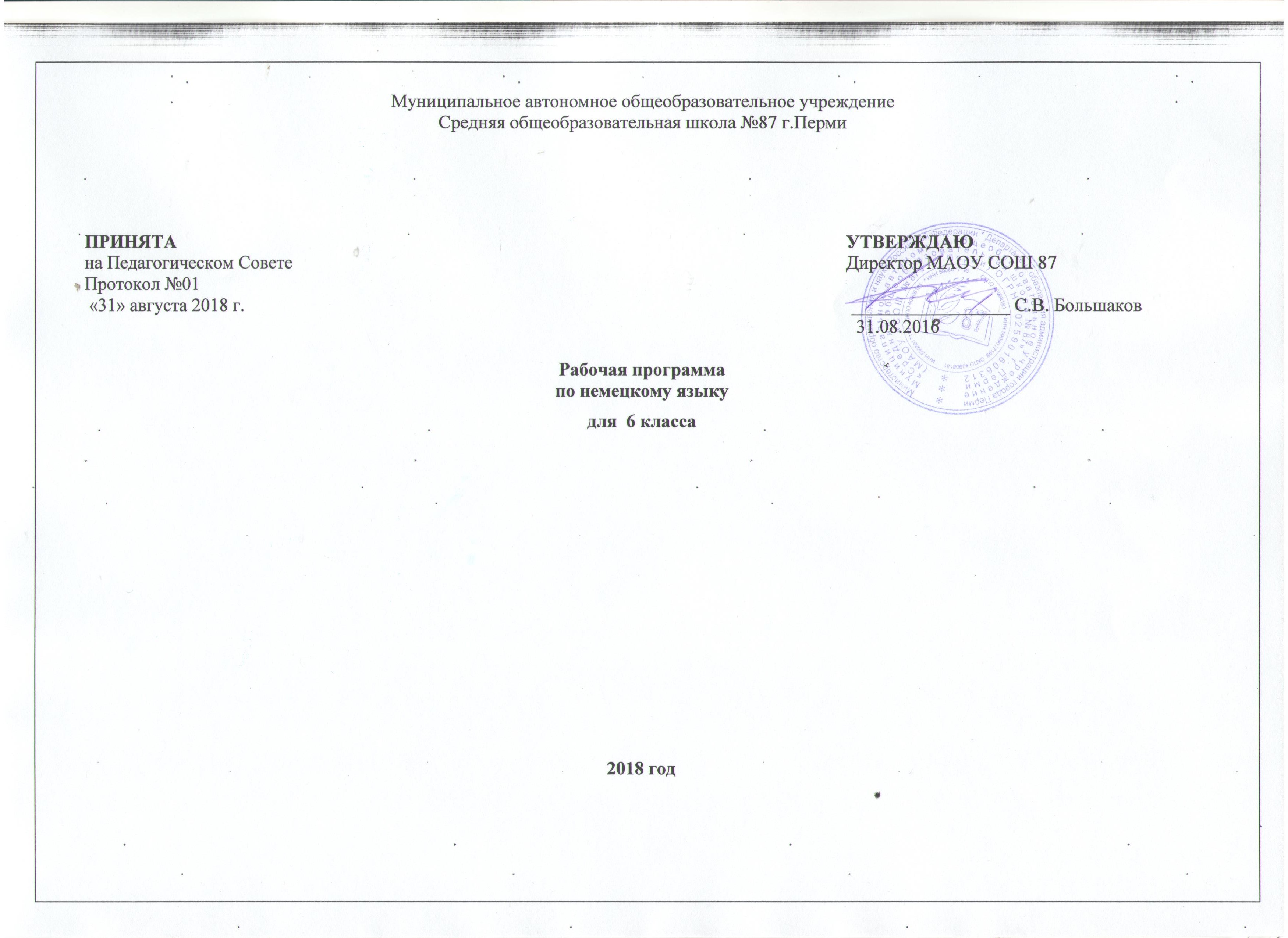 Пояснительная запискаЦель изучения предмета –  закрепление, совершенствование и развитие  языковых и страноведческих знаний, как речевых  навыков и умений, так и общих и специальных учебных умений , ценностные ориентации, а также формирование новых с тем, чтобы учащиеся продвинулись дальше в своем практическом овладении немецким языком, продолжали приобщаться к культуре страны изучаемого языка и чтобы все это в своей совокупности обеспечивало средствами учебного предмета образование, воспитание и разностороннее развитие школьников.  Задачи: - формировать коммуникативную компетентность элементарного уровня в рамках ограниченного числа наиболее распространенных тем и стандартных ситуаций общения с учетом речевых возможностей, и потребностей пятиклассников в устной (аудирование и говорение) и письменной (чтение и письмо) формах; -формировать у детей представления о немецком языке как средстве общения, позволяющем добиваться взаимопонимания с людьми, говорящими/пишущими на немецком языке; - приобщать детей к новому социальному опыту с использованием немецкого языка: знакомство их с миром зарубежных сверстников, с детским зарубежным фольклором и доступными образцами художественной литературы, воспитание дружелюбного отношения к представителям других стран; - развивать речевые, интеллектуальные и познавательные способности школьников, развивать мотивацию к дальнейшему овладению немецким языком; - расширить лингвистический кругозор шестиклассников; - способствовать расширению представления детей об окружающем мире; -  развивать личностные качества шестиклассника: внимание, мышление, память, воображение в процессе участия в моделируемых ситуациях общения, ролевых играх, в ходе овладения языковым материалом; - обеспечить коммуникативно-психологическую адаптацию шестиклассников к новому языковому миру для преодоления в дальнейшем психологического барьера и использования немецкого языка как средства общения; - воспитывать духовно-нравственные качества у детей: понимание и соблюдение ими таких нравственны Программа по иностранному языку составлена на основе Примерной программы основного общего образования по иностранному языку с учетом положений Федерального компонента государственного стандарта.Годовая нагрузка составлена из расчета 34 учебных неделиКомплект учебников:6 класс   И.Л.Бим, Л.И.РыжоваНемецкий язык для 6 класса, Москва, «Просвещение» 2014, 2 частиВ результате изучения немецкого языка ученик должен:         знать/понимать основные значения изученных лексических единиц;особенности структуры простых и сложных предложений изучаемого иностранного языка; интонацию различных коммуникативных типов предложений;признаки изученных грамматических явлений (видовременных форм глаголов, модальных глаголов и их эквивалентов, артиклей, существительных, степеней сравнения прилагательных и наречий, местоимений, числительных, предлогов);основные нормы речевого этикета (реплики-клише, наиболее распространенная оценочная лексика), принятые в стране изучаемого языка;роль владения иностранными языками в современном мире, особенности образа жизни, быта, культуры стран изучаемого языка (всемирно известные достопримечательности, выдающиеся люди и их вклад в мировую культуру), сходство и различия в традициях своей страны и стран изучаемого языка;Уметь: говорениеначинать, вести/поддерживать и заканчивать беседу в стандартных ситуациях общения, соблюдая нормы речевого этикета, при необходимости переспрашивая, уточняя;расспрашивать собеседника и отвечать на его вопросы, высказывая свое мнение, просьбу, отвечать на предложение собеседника согласием/отказом, опираясь на изученную тематику и усвоенный лексико-грамматический материал;рассказывать о себе, своей семье, друзьях, своих интересах и планах на будущее, сообщать краткие сведения о своем городе/селе, о своей стране и стране изучаемого языка;делать краткие сообщения, описывать события/явления (в рамках пройденных тем), передавать основное содержание, основную мысль прочитанного или услышанного, выражать свое отношение к прочитанному/услышанному, давать краткую характеристику персонажей;использовать перифраз, синонимичные средства в процессе устного общения;аудированиепонимать основное содержание кратких, несложных аутентичных прагматических текстов (прогноз погоды, программы теле/радио передач, объявления на вокзале/в аэропорту) и выделять для себя значимую информацию;понимать основное содержание несложных аутентичных текстов, относящихся к разным коммуникативным типам речи (сообщение/рассказ), уметь определить тему текста, выделить главные факты в тексте, опуская второстепенные;использовать переспрос, просьбу повторить;чтениеориентироваться в иноязычном тексте: прогнозировать его содержание по заголовку;читать аутентичные тексты разных жанров преимущественно с пониманием основного содержания (определять тему, выделять основную мысль, выделять главные факты, опуская второстепенные, устанавливать логическую последовательность основных фактов текста);читать несложные аутентичные тексты разных жанров с полным и точным пониманием, используя различные приемы смысловой переработки текста (языковую догадку, анализ, выборочный перевод), оценивать полученную информацию, выражать свое мнение;читать текст с выборочным пониманием нужной или интересующей информации; письменная речьзаполнять анкеты и формуляры;писать поздравления, личные письма с опорой на образец: расспрашивать адресата о его жизни и делах, сообщать то же о себе, выражать благодарность, просьбу, употребляя формулы речевого этикета, принятые в странах изучаемого языка.Использовать приобретенные знания и умения в практической деятельности и повседневной жизни:для социальной адаптации; достижения взаимопонимания в процессе устного и письменного общения с носителями иностранного языка, установления межличностных и межкультурных контактов в доступных пределах;для создания целостной картины полиязычного, поликультурного мира, осознания места и роли родного и изучаемого иностранного языка в этом мире;для приобщения к ценностям мировой культуры как через иноязычные источники информации, в том числе мультимедийные, так и через участие в школьных обменах, туристических поездках, молодежных форумах; для ознакомления представителей других стран с культурой своего народа; осознания себя гражданином своей страны Формирование ИКТ-компетентности обучающихся:Фиксация изображений и звуковВыпускник научится:• осуществлять фиксацию изображений и звуков в ходе процесса обсуждения, проведения эксперимента, природного процесса, фиксацию хода и результатов проектной деятельности;• учитывать смысл и содержание деятельности при организации фиксации, выделять для фиксации отдельные элементы объектов и процессов, обеспечивать качество фиксации существенных элементов;• выбирать технические средства ИКТ для фиксации изображений и звуков в соответствии с поставленной целью;• проводить обработку цифровых фотографий с использованием возможностей специальных компьютерных инструментов, создавать презентации на основе цифровых фотографий;• проводить обработку цифровых звукозаписей с использованием возможностей специальных компьютерных инструментов, проводить транскрибирование цифровых звукозаписей;• осуществлять видеосъёмку и проводить монтаж отснятого материала с использованием возможностей специальных компьютерных инструментов.Выпускник получит возможность научиться:• различать творческую и техническую фиксацию звуков и изображений;• использовать возможности ИКТ в творческой деятельности, связанной с искусством;• осуществлять трёхмерное сканирование.Создание письменных сообщенийВыпускник научится:• сканировать текст и осуществлять распознавание сканированного текста;• осуществлять редактирование и структурирование текста в соответствии с его смыслом средствами текстового редактора;• использовать средства орфографического и синтаксического контроля русского текста и текста на иностранном языке.Выпускник получит возможность научиться:• создавать текст на иностранном языке с использованием слепого десятипальцевого клавиатурного письма;• использовать компьютерные инструменты, упрощающие расшифровку аудиозаписейСоздание, восприятие и использование гипермедиасообщенийВыпускник научится:• организовывать сообщения в виде линейного или включающего ссылки представления для самостоятельного просмотра через браузер;• работать с особыми видами сообщений: диаграммами (алгоритмические, концептуальные, классификационные, организационные, родства и др.), картами (географические, хронологические) и спутниковыми фотографиями, в том числе в системах глобального позиционирования;• проводить деконструкцию сообщений, выделение в них структуры, элементов и фрагментов; • использовать при восприятии сообщений внутренние и внешние ссылки;• формулировать вопросы к сообщению, создавать краткое описание сообщения; цитировать фрагменты сообщения;• избирательно относиться к информации в окружающем информационном пространстве, отказываться от потребления ненужной информации.Выпускник получит возможность научиться:• проектировать дизайн сообщений в соответствии с задачами и средствами доставки;• понимать сообщения, используя при их восприятии внутренние и внешние ссылки, различные инструменты поиска, справочные источники (включая двуязычные).Коммуникация и социальное взаимодействиеВыпускник научится:• выступать с аудиовидеоподдержкой, включая выступление перед дистанционной аудиторией;• участвовать в обсуждении (аудиовидеофорум, текстовый форум) с использованием возможностей Интернета;• использовать возможности электронной почты для информационного обмена;• вести личный дневник (блог) с использованием возможностей Интернета;• осуществлять образовательное взаимодействие в информационном пространстве образовательного учреждения (получение и выполнение заданий, получение комментариев, совершенствование своей работы, формирование портфолио);• соблюдать нормы информационной культуры, этики и права; с уважением относиться к частной информации и информационным правам других людей.Выпускник получит возможность научиться:• взаимодействовать в социальных сетях, работать в группе над сообщением (вики);• участвовать в форумах в социальных образовательных сетях;• взаимодействовать с партнёрами с использованием возможностей Интернета (игровое и театральное взаимодействие).ВИДЫ МУЛЬТИМЕДИЙНЫХ РАБОТ1. Фотокомиксы2. Комиксы3. Презентации  (Power Point, Мультимедийная открыткапоздравительная Критерии оценивания письма «5» Коммуникативная задача решена полностью, применение лексики адекватно коммуникативной задаче, грамматические ошибки либо отсутствуют, либо не препятствуют решению коммуникативной задачи     «4» Коммуникативная задача решена полностью, но понимание теста незначительно затруднено наличием грамматических и/ или лексических ошибок.    «3» Коммуникативная задача решена, но понимание текста затруднено наличием грубых грамматических ошибок или неадекватным употреблением лексики «2» Коммуникативная задача не решена ввиду большого количества лексико-грамматических ошибок или недостаточного объема. Критерии оценивания аудирования. Отметка Критерии оценивания    «5» Коммуникативная задача решена и при этом учащийся полностью понял содержание иноязычной речи.    «4» Коммуникативная задача решена при этом учащийся полностью понял содержание иноязычное речи, за исключением отдельных подробностей, не влияющих на понимание содержание услышанного в целом.   «3» Коммуникативная задача решена и при этом учащийся понял только основной смысл иноязычной речи.   «2» Учащийся не понял смысла иноязычной речи, соответствующей программным требованиям для каждого класса. Критерии оценивания чтения. Отметка Критерии оценивания  «5» Коммуникативная задача решена и при этом учащийся полностью понял и осмыслил содержание прочитанного иноязычного текста в объеме, предусмотренным заданием. «4» Коммуникативная задача решена и при этом учащийся полностью понял и осмыслил содержание иноязычного текста за исключением деталей и частностей, не влияющих на понимание этого текста.  «3» Коммуникативная задача решена и при этом учащийся понял. Осмыслил главную идею прочитанного иноязычного текста в объеме, предусмотренным заданием.«2» Коммуникативная задача не решена, учащийся не понял прочитанного иноязычного текста Критерии оценки устных развернутых ответов.     Отметка Коммуникативное Произношение Лексико- взаимодействие грамматическая правильность речи  «5» Адекватная естественная реакция на реплики собеседника. Проявляется речевая инициатива для поставленных коммуникативных задач Речь звучит в естественном темпе, учащийся не делает грубых фонетических ошибок. Лексика адекватна ситуации, редкие грамматические ошибки не мешают коммуникации. «4» Коммуникативная реакция затруднена, речь учащегося неоправданно паузирована. В отдельных словах допускаются фонетические ошибки. Общая интонация в большой степени обусловлена влиянием родного языка. Грамматические и, или лексические ошибки заметно влияют на восприятие речи учащегося.«3» Коммуникативная задача существенно затруднена, учащийся не проявляет речевой инициативы. Речь воспринимается с трудом из-за большого количества фонетических ошибок. Учащийся делает большое количество грубых грамматических и / или лексических ошибокПри изучении иностранного языка дети с ОВЗ испытывают определённые трудности: замедленно происходит усвоение лексического материала, синтаксических конструкций и их активное использование в устной речи; затруднено восприятие грамматических категорий и их применение на практике; характерно возникновение проблем при аудировании, устной речи, особенно связных текстов, а также трудностей во вне ситуативного усвоения форм диалогической речи. Ввиду психологических особенностей детей с ОВЗ, с целью усиления практической направленности обучения проводится коррекционная работа, которая включает следующие направления: Коррекция отдельных сторон психической деятельности: коррекция – развитие восприятия, представлений, ощущений; коррекция – развитие памяти; коррекция – развитие внимания; формирование обобщенных представлений о свойствах предметов (цвет, форма, величина); развитие пространственных представлений и ориентации; развитие представлений о времени. Развитие различных видов мышления: развитие наглядно-образного мышления; развитие словесно-логического мышления (умение видеть и устанавливать логические связи между предметами, явлениями и событиями). Развитие основных мыслительных операций: развитие умения сравнивать, анализировать; развитие умения выделять сходство и различие понятий; умение работать по словесной и письменной инструкциям, алгоритму; умение планировать деятельность. Коррекция нарушений в развитии эмоционально-личностной сферы: развитие инициативности, стремления доводить начатое дело до конца; формирование умения преодолевать трудности; воспитание самостоятельности принятия решения; формирование адекватности чувств; формирование устойчивой и адекватной самооценки; формирование умения анализировать свою деятельность; воспитание правильного отношения к критике. Коррекция – развитие речи: развитие фонематического восприятия; коррекция нарушений устной и письменной речи; коррекция монологической речи; коррекция диалогической речи; развитие лексико-грамматических средств языка. Коррекция индивидуальных пробелов в знаниях. В процессе обучения, учащиеся овладевают основными видами речевой деятельности: чтением, говорением, аудированием. Письмо на всех этапах обучения используется только как средство обучения, способствующее более прочному усвоению лексико-грамматического материала, а также совершенствованию навыков в чтении и устной речи. Целесообразно несколько изменить объём лексического материала. Следует исключить малоупотребительную лексику, расширять словарный запас на основе интернациональных слов. С целью тренировки и лучшего запоминания следует использовать разнообразные лексические игры и большое количество иллюстративного материала. Для подкрепления восприятия устной речи зрительными и моторными опорами рекомендуется обучение ведению словарных тетрадей. Тексты для чтения следует подбирать, учитывая степень сложности их понимания с точки зрения изученного языкового материала или содержащие единичные незнакомые слова, о значении которых можно догадаться по сходству с родным языком, по контексту или раскрыть их значение с помощью словаря. В некоторых случаях следует уделить внимание снятию языковых трудностей посредством предварительного пояснения, комментирования некоторых незнакомых реалий. При обучении диалогической речи необходимо использовать доступные для понимания обиходные ситуации, представляемые для учащихся практическую значимость. Воспитательные, образовательные и развивающие цели включены в коммуникативную цель, делают ёё по своей сути интегрированной. Содержание программы коррекционной работы определяют следующие принципы: 1.Соблюдение интересов ребёнка. 2.Системность. 3.Непрерывность. 4.Вариативность. 5.Рекомендательный характер оказания помощи. Коррекционно - развивающая работа включает: — выбор оптимальных для развития ребёнка с ограниченными возможностями здоровья коррекционных программ/методик, методов и приёмов обучения в соответствии с его особыми образовательными потребностями; — системное воздействие на учебно - познавательную деятельность ребёнка в динамике образовательного процесса, — развитие эмоционально -волевой и личностной сфер ребёнка и психокоррекцию его поведения; При организации коррекционных занятий необходимо исходить из возможностей ребенка: задание должно лежать в зоне умеренной трудности, но быть доступным, так как на первых этапах коррекционной работы необходимо обеспечить ученику переживание успеха на фоне определенной затраты усилий. В дальнейшем трудность задания следует увеличивать пропорционально возрастающим возможностям ребенка. Формы работы для детей с ОВЗ: индивидуальная  групповая по образцу по алгоритмуОценка качества индивидуальных образовательных достижений обучающихся с ОВЗЧтениеПри оценивании навыков чтения детей с ОВЗ не учитываются некоторые фонетические и интонационные ошибки, темп чтения. Объѐм текста может быть сокращѐн на 1/3 – 1/2 в зависимости от структуры речевого дефекта. Понимание речи на слух (аудирование): Оценка «5» ставится ученику, который понял основные факты, сумел выделить необходимую информацию, догадался о значении части незнакомых слов по контексту, сумел использовать информацию для решения поставленной коммуникативной задачи. Оценка «4» ставится ученику, который понял не все основные факты. При решении коммуникативной задачи он использовал только 2/3 информации. Оценка «3» свидетельствует, что ученик понял только 50 % текста. Отдельные факты понял неправильно. Не сумел полностью решить поставленную перед ним коммуникативную задачу. Оценка «2» Для детей с ОВЗ оценка «2» за аудирование не является обязательной и может не выставляться в журнал. Задания на аудирование выполняются только в целях коррекционно-развивающего обучения. АудированиеПонимание речи на слух (аудирование): Оценка «5» ставится ученику, который понял основные факты, сумел выделить необходимую информацию, догадался о значении части незнакомых слов по контексту, сумел использовать информацию для решения поставленной коммуникативной задачи. Оценка «4» ставится ученику, который понял не все основные факты. При решении коммуникативной задачи он использовал только 1\3 информации. Оценка «3» свидетельствует, что ученик понял только 50 % текста. Отдельные факты понял неправильно. Не сумел полностью решить поставленную перед ним коммуникативную задачу. Оценка «2». Для детей с ОВЗ оценка за аудирование не является обязательной и может не выставляться в журнал. Задания на аудирование выполняются только в целях коррекционно-развивающего обучения.Говорение:Основными критериями оценки умений говорения следует считать: – соответствие теме, – достаточный объем высказывания, – разнообразие языковых средств и т. п., – ошибки целесообразно рассматривать как дополнительный критерий. Для детей с ОВЗ объѐм речевого высказывания может быть сокращѐн на 1/3 – 1/2 в зависимости от структуры речевого дефекта. При выставлении оценки не учитываются некоторые фонетические и интонационные ошибки, темп речи. Оценивание письменной речи обучающихся: Оценка «5»  Коммуникативная задача решена, соблюдены основные правила оформления текста, очень незначительное количество орфографических и лексикограмматических погрешностей. Логичное и последовательное изложение материала с делением текста на абзацы, не мешающих пониманию текста. Правильное использование различных средств передачи логической связи между отдельными частями текста. Богатый словарный запас. Оценка «4»  Коммуникативная задача решена, но имеются лексико-грамматические и орфографические погрешности, не препятствующие пониманию. Мысли изложены в основном логично. Допустимы отдельные недостатки при делении текста на абзацы и при использовании средств передачи логической связи между отдельными частями. Достаточный словарный запас. Оценка «3»  Коммуникативная задача решена, но есть лексико-грамматические, орфографические, пунктуационные погрешности, препятствующие пониманию текста. Мысли не всегда изложены логично. Деление текста на абзацы недостаточно последовательно или вообще отсутствует. Ошибки в использовании средств передачи логической связи между отдельными частями текста. Запас слов ограничен, не всегда соблюдаются нормы иностранного языка. Оценка «2»  При оценивании навыков письма детей с ОВЗ дисграфические ошибки учитываются как одна. Объѐм письменного задания может быть сокращѐн на 1/3 – 1/2 в зависимости от структуры речевого дефекта. Выполнение тестовых заданий оценивается по следующей схеме –50 - 75% работы «3»; -76 - 90% работы «4»; -91-100% работы «5». Количество заданий для детей с ОВЗ может быть сокращено на 1/3 – 1/2 в зависимости от структуры речевого дефекта при сохранении действующих норм оценивания.Учебно-методическое обеспечениеСписок литературы для учителя:Немецкий язык. 6 класс: поурочные планы по учебнику И. Л. Бим, Л. М. Санниковой и др. \ авт. – сост. О. В. Лемякина. – Волгоград: Учитель,грамматика (Л.Н.Яковлева, М.С. Лукьянчикова)И. Л. Бим. Аудиокурс к учебнику. – М.: Просвещение, 2014. Интернет ресурсы:    http://www.deutschlernreise.de (Online-Reise durch Deutschland)http://www.lernnetz.net/default.htm http://ingeb.org/kinderli.html (deutsche Kinderlieder mit Noten, Text, Melodie)http://www.audio-lingua.eu/ Lang=de (mehr als 150 Hörtexte)http://www.eduweb.vic.gov.au/languagesonline/german/german.htm (Online-Übungen für die Grundschule)http://www.kinderreimseite.de (Kinderreime und Lieder)Список литературы для ученикаКомплект учебников:6 класс       И. Л. Бим, Л.И.Рыжова Немецкий язык для 6 классаОценочные средства:Дьячкова Е. Контрольные и проверочные работы по немецкому языку. 5-9 кл: Метод пособие. – 3-е изд. – М.: Дрофа, 2011Е.Семенцова Контрольные и проверочные работы по немецкому языку для 6 класса к учебнику И.Л.Бим 20106г.Nsportal.ru Контрольные работы по немецкому языкуУчебно-тематический план№урокаСодержание (разделы, темы)Содержание (разделы, темы)Содержание (разделы, темы)Основная цель урокаКоличество часовОсновные учебные действияПознавательныеРегулятивныеКоммуникативныеМТУЗдравствуй школа! (Небольшой курс повторения 4часаЗдравствуй школа! (Небольшой курс повторения 4часаЗдравствуй школа! (Небольшой курс повторения 4часаЗдравствуй школа! (Небольшой курс повторения 4часаЗдравствуй школа! (Небольшой курс повторения 4часаЗдравствуй школа! (Небольшой курс повторения 4часаЗдравствуй школа! (Небольшой курс повторения 4часаЗдравствуй школа! (Небольшой курс повторения 4часа   1Урок 1Небольшой курс повторения. Здравствуй школа1.Учить воспринимать на слух и понимать небольшие диалоги2. Учить рассказывать о себе, своей семье с опорой на ассоциограмму, а также о классе, в котором учится Сабина.Уметь составлять диалог по темам «Знакомство», «Встреча». Уметь читать диалог по ролям.
Понимать лексику классного обихода1.Учить воспринимать на слух и понимать небольшие диалоги2. Учить рассказывать о себе, своей семье с опорой на ассоциограмму, а также о классе, в котором учится Сабина.Уметь составлять диалог по темам «Знакомство», «Встреча». Уметь читать диалог по ролям.
Понимать лексику классного обихода1.Учить воспринимать на слух и понимать небольшие диалоги2. Учить рассказывать о себе, своей семье с опорой на ассоциограмму, а также о классе, в котором учится Сабина.Уметь составлять диалог по темам «Знакомство», «Встреча». Уметь читать диалог по ролям.
Понимать лексику классного обихода1Формирование:- мотивации изучения немецкого языка;-коммуникативной компетенции;-умения планировать свое речевое поведение;-смыслового чтения;-развитие умения планировать свое речевое и неречевое поведение;Составлять план, тезисы устного или письменного сообщения; кратко излагать результаты проектной работыИнтернет2Урок 2Здравствуй школаГермания1. Учить воспринимать на слух связное сообщение прошлых лет.1. Учить воспринимать на слух связное сообщение прошлых лет.1. Учить воспринимать на слух связное сообщение прошлых лет.1умение четко выражать свои мысли в соответствии с задачами и условиями коммуникацииИКТ Мультимедийный проектор, экран, компьютер со звуковыми колонками, мультимедийные презентации к урокам, аудиозаписи в формате mp 33Урок 3Здравствуй школаЛюди и их профессииУметь употреблять в речи лексику по теме «Профессия». РО с указанием направления
действий.Спряжение глаголов в настоящем 
времениУметь употреблять в речи лексику по теме «Профессия». РО с указанием направления
действий.Спряжение глаголов в настоящем 
времениУметь употреблять в речи лексику по теме «Профессия». РО с указанием направления
действий.Спряжение глаголов в настоящем 
времени1Орфографические навыки и техника чтения. Умение воспринимать текст на слух и понимать его содержание.Техника чтения.смыслового чтения; Грамматические таблицы,Интернет Сказочные персонажи 4Урок 4Здравствуй школа)Систематизировать грамматические знания о степенях сравнения прилагательных.Учить рассказывать о лете и летних каникулах. Повторить знакомые схемы предложений и учить составлять связные монологические высказывания с опорой на эти схемы. Систематизация грамматических знаний о спряжении глаголов в PräsensСистематизировать грамматические знания о степенях сравнения прилагательных.Учить рассказывать о лете и летних каникулах. Повторить знакомые схемы предложений и учить составлять связные монологические высказывания с опорой на эти схемы. Систематизация грамматических знаний о спряжении глаголов в PräsensСистематизировать грамматические знания о степенях сравнения прилагательных.Учить рассказывать о лете и летних каникулах. Повторить знакомые схемы предложений и учить составлять связные монологические высказывания с опорой на эти схемы. Систематизация грамматических знаний о спряжении глаголов в Präsens1Умение рассказывать о летних каникулах.Употребление степеней сравнения прилагательных. Грамматические умения и навыки.управление поведением                           ИКТI Schulanfang (Schulbeginn). Ist er überall gleich? (Начало учебного года. Везде ли оно одинаково? Поздравляем с началом учебного года. Начало учебного года в Германии. Начало учебного года в других странах. Чем мы занимались летом? Наш класс. Почему первоклассники, особенно рады началу учебного года? Мы учимся слушать. Знакомьтесь, Германия) -15 чI Schulanfang (Schulbeginn). Ist er überall gleich? (Начало учебного года. Везде ли оно одинаково? Поздравляем с началом учебного года. Начало учебного года в Германии. Начало учебного года в других странах. Чем мы занимались летом? Наш класс. Почему первоклассники, особенно рады началу учебного года? Мы учимся слушать. Знакомьтесь, Германия) -15 чI Schulanfang (Schulbeginn). Ist er überall gleich? (Начало учебного года. Везде ли оно одинаково? Поздравляем с началом учебного года. Начало учебного года в Германии. Начало учебного года в других странах. Чем мы занимались летом? Наш класс. Почему первоклассники, особенно рады началу учебного года? Мы учимся слушать. Знакомьтесь, Германия) -15 чI Schulanfang (Schulbeginn). Ist er überall gleich? (Начало учебного года. Везде ли оно одинаково? Поздравляем с началом учебного года. Начало учебного года в Германии. Начало учебного года в других странах. Чем мы занимались летом? Наш класс. Почему первоклассники, особенно рады началу учебного года? Мы учимся слушать. Знакомьтесь, Германия) -15 чI Schulanfang (Schulbeginn). Ist er überall gleich? (Начало учебного года. Везде ли оно одинаково? Поздравляем с началом учебного года. Начало учебного года в Германии. Начало учебного года в других странах. Чем мы занимались летом? Наш класс. Почему первоклассники, особенно рады началу учебного года? Мы учимся слушать. Знакомьтесь, Германия) -15 чI Schulanfang (Schulbeginn). Ist er überall gleich? (Начало учебного года. Везде ли оно одинаково? Поздравляем с началом учебного года. Начало учебного года в Германии. Начало учебного года в других странах. Чем мы занимались летом? Наш класс. Почему первоклассники, особенно рады началу учебного года? Мы учимся слушать. Знакомьтесь, Германия) -15 чI Schulanfang (Schulbeginn). Ist er überall gleich? (Начало учебного года. Везде ли оно одинаково? Поздравляем с началом учебного года. Начало учебного года в Германии. Начало учебного года в других странах. Чем мы занимались летом? Наш класс. Почему первоклассники, особенно рады началу учебного года? Мы учимся слушать. Знакомьтесь, Германия) -15 чI Schulanfang (Schulbeginn). Ist er überall gleich? (Начало учебного года. Везде ли оно одинаково? Поздравляем с началом учебного года. Начало учебного года в Германии. Начало учебного года в других странах. Чем мы занимались летом? Наш класс. Почему первоклассники, особенно рады началу учебного года? Мы учимся слушать. Знакомьтесь, Германия) -15 ч5Урок 1 Что учишь, то и знаешь1.Повторение известной лексики по теме.2. Введение новой лексики по этой теме. Der Schulanfang, das Schuljahr, das Schulfach, das Wiedersehen mit ..., zu Ende sein 2. Спряжение возвратных глаголов в настоящем времени sich freuen, sich ärgern3. Уметь читать высказывания школьников о начале учебного года. Составить сложные существительные по образцу и записать их.1.Повторение известной лексики по теме.2. Введение новой лексики по этой теме. Der Schulanfang, das Schuljahr, das Schulfach, das Wiedersehen mit ..., zu Ende sein 2. Спряжение возвратных глаголов в настоящем времени sich freuen, sich ärgern3. Уметь читать высказывания школьников о начале учебного года. Составить сложные существительные по образцу и записать их.1.Повторение известной лексики по теме.2. Введение новой лексики по этой теме. Der Schulanfang, das Schuljahr, das Schulfach, das Wiedersehen mit ..., zu Ende sein 2. Спряжение возвратных глаголов в настоящем времени sich freuen, sich ärgern3. Уметь читать высказывания школьников о начале учебного года. Составить сложные существительные по образцу и записать их.1Контроль в форме сличения с заданным эталономКоммуникативныеУчет позиции других людей, умение слушать и слышать, вступать в диалог, участвовать в коллективном обсуждении проблем.Развитие умения планировать свое речевое и неречевое поведениеИКТПрезентация вв Power PointМультимедийный проектор, экран, компьютер со звуковыми колонками, мультимедийные презентации к урокам, аудиозаписи в формате mp36Урок 2. Что учишь, то и знаешь.Уметь поздравить с началом нового учебного 
года. Уметь читать текст и отвечать на вопросыDie Note, die Gesundheit, gesund sein, der 
Erfolg, wünschen, die HausaufgabeВинительный падеж существительных: Was? Wen? Wohin?Уметь поздравить с началом нового учебного 
года. Уметь читать текст и отвечать на вопросыDie Note, die Gesundheit, gesund sein, der 
Erfolg, wünschen, die HausaufgabeВинительный падеж существительных: Was? Wen? Wohin?Уметь поздравить с началом нового учебного 
года. Уметь читать текст и отвечать на вопросыDie Note, die Gesundheit, gesund sein, der 
Erfolg, wünschen, die HausaufgabeВинительный падеж существительных: Was? Wen? Wohin?1Личностные-Смыслообразование и нравственно-этическая ориентация;начинать, вести/поддерживать и заканчивать беседу в стандартных ситуациях общения, соблюдая нормы речевого этикетаГрамматические таблицы7Урок 3.Начало учебного года в ГерманииЧтение делает умным.Уметь рассказать о начале учебного года вГермании, используя ассоциограмму «Die Schule». Понимать содержание стихотворения на слух. Уметь выразить своё мнение, написав, что радует с началом нового учебного года, а что огорчаетSich freuen auf/über, worauf, worüber, dar-
auf, darüber, sich ärgern über, die StundeУметь рассказать о начале учебного года вГермании, используя ассоциограмму «Die Schule». Понимать содержание стихотворения на слух. Уметь выразить своё мнение, написав, что радует с началом нового учебного года, а что огорчаетSich freuen auf/über, worauf, worüber, dar-
auf, darüber, sich ärgern über, die StundeУметь рассказать о начале учебного года вГермании, используя ассоциограмму «Die Schule». Понимать содержание стихотворения на слух. Уметь выразить своё мнение, написав, что радует с началом нового учебного года, а что огорчаетSich freuen auf/über, worauf, worüber, dar-
auf, darüber, sich ärgern über, die Stunde1Употребление глаголов с управлением sich freuen
auf/über (Akk.), sich ärgern über (Akk.)Развитие умения планировать свое речевое и неречевое поведение;расспрашивать собеседника и отвечать на его вопросы, высказывая свое мнение, просьбу, отвечать на предложения собеседника согласием, отказом;Мультимедийный проектор, экран, компьютер со звуковыми колонками, мультимедийные презентации к урокам, аудиозаписи в формате mp38Урок 4.Начало учебного года в 
разных странахЧтение делает умным.Уметь отвечать на вопросы о начале учебного года в разных странах. Уметь читать текст, используя сноски и догадку. Уметь написать текст, заполняя пропущенные части словИнтонация повествовательного и вопросительного предложенийder Abc-Schütze, die Zuckertüte, stellen, 
legen, hängenУметь отвечать на вопросы о начале учебного года в разных странах. Уметь читать текст, используя сноски и догадку. Уметь написать текст, заполняя пропущенные части словИнтонация повествовательного и вопросительного предложенийder Abc-Schütze, die Zuckertüte, stellen, 
legen, hängenУметь отвечать на вопросы о начале учебного года в разных странах. Уметь читать текст, используя сноски и догадку. Уметь написать текст, заполняя пропущенные части словИнтонация повествовательного и вопросительного предложенийder Abc-Schütze, die Zuckertüte, stellen, 
legen, hängen1Понимание роли изучения иностранного языка в развитии интеллектуальных, творческих способностей и моральных качеств личности, его значения в процессе получения школьного образования;осознание эстетической ценности иностранного языка; уважительное отношение к языку и культуре разных стран и народов, стремление к речевому самосовершенствованиюАудиозаписьМультимедийный проектор, экран, компьютер со звуковыми колонками, мультимедийные презентации к урокам, аудиозаписи в формате mp39Урок 5. Начало учебного года в 
разных странахЧтение делает умным.Уметь составить диалог по теме «Мои каникулы». Понимать речь одноклассников по теме «Школа». Уметь написать письмо другу и рассказать о начале учебного годаПрошедшее время слабых глаголов(Perfekt)Die Gesundheit, der Erfolg, wünschen, es gibtУметь составить диалог по теме «Мои каникулы». Понимать речь одноклассников по теме «Школа». Уметь написать письмо другу и рассказать о начале учебного годаПрошедшее время слабых глаголов(Perfekt)Die Gesundheit, der Erfolg, wünschen, es gibtУметь составить диалог по теме «Мои каникулы». Понимать речь одноклассников по теме «Школа». Уметь написать письмо другу и рассказать о начале учебного годаПрошедшее время слабых глаголов(Perfekt)Die Gesundheit, der Erfolg, wünschen, es gibt1Техника чтения по ролям. Умение вести беседу.Развитие умения планировать свое речевое и неречевое поведение;расспрашивать собеседника и отвечать на его вопросы, высказывая свое мнение, просьбу, отвечать на предложения собеседника согласием, отказом;Презентации в Power Point10Урок 6. Начало учебного года Грамматика –крепкий орешекУметь рассказать о своём учителе, используя
ключевые слова. Уметь читать диалог с пониманием основного содержания, используя языковую догадку. Уметь понимать на слух диалог-расспросПорядок слов в повествовательном
предложенииStreng, freundlich, energisch, lieben, Hu-
mor habenУметь рассказать о своём учителе, используя
ключевые слова. Уметь читать диалог с пониманием основного содержания, используя языковую догадку. Уметь понимать на слух диалог-расспросПорядок слов в повествовательном
предложенииStreng, freundlich, energisch, lieben, Hu-
mor habenУметь рассказать о своём учителе, используя
ключевые слова. Уметь читать диалог с пониманием основного содержания, используя языковую догадку. Уметь понимать на слух диалог-расспросПорядок слов в повествовательном
предложенииStreng, freundlich, energisch, lieben, Hu-
mor haben1Смыслообразование и нравственно-этическая ориентация; начинать, вести/поддерживать и заканчивать беседу в стандартных ситуациях общения, соблюдая нормы речевого этикетаРазвитие умения планировать свое речевое и неречевое поведение;расспрашивать собеседника и отвечать на его вопросы, высказывая свое мнение, просьбу, отвечать на предложения собеседника согласием, отказом;АудиозаписьМультимедийный проектор, экран, компьютер со звуковыми колонками, мультимедийные презентации к урокам, аудиозаписи в формате mp311Урок 7Начало учебного годаГрамматика –крепкий орешекИнтонация в повествовательном предложенииStreng, freundlich, energisch, lieben, Hu-
mur habenИнтонация в повествовательном предложенииStreng, freundlich, energisch, lieben, Hu-
mur habenИнтонация в повествовательном предложенииStreng, freundlich, energisch, lieben, Hu-
mur haben1Развитие умения планировать свое речевое и неречевое поведение;расспрашивать собеседника и отвечать на его вопросы, высказывая свое мнение, просьбу, отвечать на предложения собеседника согласием, отказом;ИнтернетМультимедийный проектор, экран, компьютер со звуковыми колонками, мультимедийные презентации к урокам, аудиозаписи в формате mp312Урок 8. Начало учебного годаСлово серебро-молчание золотоУметь читать шутки с полным пониманием содержания.Сложное разговорное прошедшее времяLangweilig, das Wiedersehen, die Note, das Reinemachen usw.Уметь читать шутки с полным пониманием содержания.Сложное разговорное прошедшее времяLangweilig, das Wiedersehen, die Note, das Reinemachen usw.Уметь читать шутки с полным пониманием содержания.Сложное разговорное прошедшее времяLangweilig, das Wiedersehen, die Note, das Reinemachen usw.1Понимание роли изучения иностранного языка в развитии интеллектуальных, творческих способностей и моральных качеств личности, его значения в процессе получения школьного образования;осознание эстетической ценности иностранного языка; уважительное отношение к языку и культуре разных стран и народов, стремление к речевому самосовершенствованиюТесты13Урок 9. Начало учебного годаСлово серебро-молчание золото Уметь письменно составить рассказ о лете, употребляя глаголы в прошедшемвремени (Perfekt)Ударение в сложных существительныхLangweilig, das Wiedersehen, die Note, das Reinemachen usw.Уметь письменно составить рассказ о лете, употребляя глаголы в прошедшемвремени (Perfekt)Ударение в сложных существительныхLangweilig, das Wiedersehen, die Note, das Reinemachen usw.Уметь письменно составить рассказ о лете, употребляя глаголы в прошедшемвремени (Perfekt)Ударение в сложных существительныхLangweilig, das Wiedersehen, die Note, das Reinemachen usw.1Понимание роли изучения иностранного языка в развитии интеллектуальных, творческих способностей и моральных качеств личности, его значения в процессе получения школьного образования;осознание эстетической ценности иностранного языка; уважительное отношение к языку и культуре разных стран и народов, стремление к речевому самосовершенствованиюИнтернетМультимедийный проектор, экран, компьютер со звуковыми колонками, мультимедийные презентации к урокам, аудиозаписи в формате mp314Урок 10Начало учебного годаМы внимательно слушаемУметь отвечать на вопросы к тексту. Уметь читать текст с пониманием основного содержанияПрошедшее время (Präteritum)Лексика § 1Уметь отвечать на вопросы к тексту. Уметь читать текст с пониманием основного содержанияПрошедшее время (Präteritum)Лексика § 1Уметь отвечать на вопросы к тексту. Уметь читать текст с пониманием основного содержанияПрошедшее время (Präteritum)Лексика § 1Развитие умения планировать свое речевое и неречевое поведение; — развитие коммуникативной компетенции, включая умение взаимодействовать с окружающими, выполняя разные социальные роли; - вычленять культурные реалии при работе с текстом, сопоставлять их с реалиями родной культуры, выявлять сходства и различияМультимедийный проектор, экран, компьютер со звуковыми колонками, мультимедийные презентации к урокам, аудиозаписи в формате mp315Урок 11Начало учебного годаПовторяем то, что знаемУметь высказаться по теме проекта. Понимать речь одноклассников во время защиты проектаЛексика § 1Грамматика § 1Уметь высказаться по теме проекта. Понимать речь одноклассников во время защиты проектаЛексика § 1Грамматика § 1Уметь высказаться по теме проекта. Понимать речь одноклассников во время защиты проектаЛексика § 1Грамматика § 1Понимание роли изучения иностранного языка в развитии интеллектуальных, творческих способностей и моральных качеств личности, его значения в процессе получения школьного образования;осознание эстетической ценности иностранного языка; уважительное отношение к языку и культуре разных стран и народов, стремление к речевому самосовершенствованиюМультимедийный проектор, экран, компьютер со звуковыми колонками, мультимедийные презентации к урокам, аудиозаписи в формате mp316Урок 12Начало учебного годаПовторяем то, что знаемУметь высказаться по теме проекта. Понимать речь одноклассников во время защиты проектаЛексика § 1Грамматика § 1Уметь высказаться по теме проекта. Понимать речь одноклассников во время защиты проектаЛексика § 1Грамматика § 1Уметь высказаться по теме проекта. Понимать речь одноклассников во время защиты проектаЛексика § 1Грамматика § 1Развитие умения планировать свое речевое и неречевое поведение; — развитие коммуникативной компетенции, включая умение взаимодействовать с окружающими, выполняя разные социальные роли; - вычленять культурные реалии при работе с текстом, сопоставлять их с реалиями родной культуры, выявлять сходства и различияМультимедийный проектор, экран, компьютер со звуковыми колонками, мультимедийные презентации к урокам, аудиозаписи в формате mp317Урок 13Повторяем то, что знаемКонтрольная работаУметь высказаться по теме проекта. Понимать речь одноклассников во время защиты проектаЛексика § 1Грамматика § 1Уметь высказаться по теме проекта. Понимать речь одноклассников во время защиты проектаЛексика § 1Грамматика § 1Уметь высказаться по теме проекта. Понимать речь одноклассников во время защиты проектаЛексика § 1Грамматика § 1Лексические и грамматические умения и навыки.Тесты18Урок 14Начало учебного годаРабота над ошибкамиУметь высказаться по теме проекта. Понимать речь одноклассников во время защиты проектаЛексика § 1	Грамматика § 1Уметь высказаться по теме проекта. Понимать речь одноклассников во время защиты проектаЛексика § 1	Грамматика § 1Уметь высказаться по теме проекта. Понимать речь одноклассников во время защиты проектаЛексика § 1	Грамматика § 1Лексические и грамматические умения и навыки.Тесты19Урок15Начало учебного годаИзучать немецкий язык-значит знакомиться со страной и людьмиУмение употреблять языковой и речевой материал § 1 в ситуациях контроляУмение употреблять языковой и речевой материал § 1 в ситуациях контроляУмение употреблять языковой и речевой материал § 1 в ситуациях контроляПонимание роли изучения иностранного языка в развитии интеллектуальных, творческих способностей и моральных качеств личности, его значения в процессе получения школьного образования;осознание эстетической ценности иностранного языка; уважительное отношение к языку и культуре разных стран и народов, стремление к речевому самосовершенствованиюМультимедийный проектор, экран, компьютер со звуковыми колонками, мультимедийные презентации к урокам, аудиозаписи в формате mp3II. Draußen ist Blätterfall. (За окном листопадНаступила осень. Погода осенью. Осень на селе. Собираем урожай. Животные осенью. Идем за покупками.часовII. Draußen ist Blätterfall. (За окном листопадНаступила осень. Погода осенью. Осень на селе. Собираем урожай. Животные осенью. Идем за покупками.часовII. Draußen ist Blätterfall. (За окном листопадНаступила осень. Погода осенью. Осень на селе. Собираем урожай. Животные осенью. Идем за покупками.часовII. Draußen ist Blätterfall. (За окном листопадНаступила осень. Погода осенью. Осень на селе. Собираем урожай. Животные осенью. Идем за покупками.часовII. Draußen ist Blätterfall. (За окном листопадНаступила осень. Погода осенью. Осень на селе. Собираем урожай. Животные осенью. Идем за покупками.часовII. Draußen ist Blätterfall. (За окном листопадНаступила осень. Погода осенью. Осень на селе. Собираем урожай. Животные осенью. Идем за покупками.часовII. Draußen ist Blätterfall. (За окном листопадНаступила осень. Погода осенью. Осень на селе. Собираем урожай. Животные осенью. Идем за покупками.часовII. Draußen ist Blätterfall. (За окном листопадНаступила осень. Погода осенью. Осень на селе. Собираем урожай. Животные осенью. Идем за покупками.часов20Урок 1За окном листопадВремена года. ОсеньЧто учишь, то и знаешь.Уметь читать текст с пониманием основного содержания. Уметь описать картинку «Времена года»Безличные предложения: Es ist ...Das Blatt – die Blätter, der Blätterfall, der Wind, wehen, denken an (Akk.)Уметь читать текст с пониманием основного содержания. Уметь описать картинку «Времена года»Безличные предложения: Es ist ...Das Blatt – die Blätter, der Blätterfall, der Wind, wehen, denken an (Akk.)Уметь читать текст с пониманием основного содержания. Уметь описать картинку «Времена года»Безличные предложения: Es ist ...Das Blatt – die Blätter, der Blätterfall, der Wind, wehen, denken an (Akk.)1Коммуникативные Умение слушать и вступать в диалог умение четко выражать свои мысли в соответствии с задачами и условиями коммуникации;владение монологической и диалогической формами речи в соответствии с грамматическими и синтаксическими нормами языкаПознавательные- Анализ, синтез, установление причинно-следственных связейЛичностные Действие нравственно-этического оценивания усваиваемого содержания, исходя из социальных и личностных ценностей.Презентации в Power Point21Урок 2За окном листопадПогода осеньюЧто учишь, то и знаешь.Понимать на слух стихотворения и песни по теме «Осень». Уметь высказаться по теме «Погода осенью»Сложные имена существительныеEs ist kalt, es regnet, die Sonne scheintПонимать на слух стихотворения и песни по теме «Осень». Уметь высказаться по теме «Погода осенью»Сложные имена существительныеEs ist kalt, es regnet, die Sonne scheintПонимать на слух стихотворения и песни по теме «Осень». Уметь высказаться по теме «Погода осенью»Сложные имена существительныеEs ist kalt, es regnet, die Sonne scheint1Познавательные- Анализ, синтез, установление причинно-следственных связейУмение слушать и вступать в диалог умение четко выражать свои мысли в соответствии с задачами и условиями коммуникации;Мультимедийный проектор, экран, ноутбук, мультимедийные презентации к урокам, аудиозаписи в формате mp322Урок 3За окном листопад Осень на селеЧтение делает умнымЗнать правила словообразования сложных существительных. Уметь читать текст, вставляя пропущенные буквыОбратный порядок слов в простом 
предложенииDer Bauer, die Ernte, einbringen, reich, reif,wegfliegenЗнать правила словообразования сложных существительных. Уметь читать текст, вставляя пропущенные буквыОбратный порядок слов в простом 
предложенииDer Bauer, die Ernte, einbringen, reich, reif,wegfliegenЗнать правила словообразования сложных существительных. Уметь читать текст, вставляя пропущенные буквыОбратный порядок слов в простом 
предложенииDer Bauer, die Ernte, einbringen, reich, reif,wegfliegen1Достаточный объём словарного запаса и усвоенных грамматических средств для свободного выражения мыслей и чувств в процессе речевого общения; ориентироваться в иноязычном тексте; прогнозировать его содержание по заголовку; читать аутентичные тексты разных жанров с пониманием основного содержания;23Урок 4За окном листопадСобираем урожай.Чтение делает умным Уметь читать текст-загадку с полным пониманием содержания. Понимать тексты стихотворения и песни по теме урока.Прошедшее время (Perfekt) сильныхГлаголовDas Obst, der Apfel, die Birne, die Pflaume, die Weintraube, der Pfirsich, die Melone, die ZuckermeloneУметь читать текст-загадку с полным пониманием содержания. Понимать тексты стихотворения и песни по теме урока.Прошедшее время (Perfekt) сильныхГлаголовDas Obst, der Apfel, die Birne, die Pflaume, die Weintraube, der Pfirsich, die Melone, die ZuckermeloneУметь читать текст-загадку с полным пониманием содержания. Понимать тексты стихотворения и песни по теме урока.Прошедшее время (Perfekt) сильныхГлаголовDas Obst, der Apfel, die Birne, die Pflaume, die Weintraube, der Pfirsich, die Melone, die Zuckermelone1развитие смыслового чтения, включая умение определять тему, прогнозировать содержание текста по заголовку/, по ключевым словам, выделять основную мысльПрезентации в Power Point24Урок 5За окном листопад Грамматика –крепкий орешекУметь высказаться по теме «Сбор урожая». Уметь составить краткое описание погодыDas Gemüse, die Gurke, die Tomate, der Kohl, die Mohrrübe, die Kartoffel, die ZwiebelУметь высказаться по теме «Сбор урожая». Уметь составить краткое описание погодыDas Gemüse, die Gurke, die Tomate, der Kohl, die Mohrrübe, die Kartoffel, die ZwiebelУметь высказаться по теме «Сбор урожая». Уметь составить краткое описание погодыDas Gemüse, die Gurke, die Tomate, der Kohl, die Mohrrübe, die Kartoffel, die Zwiebel1Достаточный объём словарного запаса и усвоенных грамматических средств для свободного выражения мыслей и чувств в процессе речевого общенияосуществление регулятивных действий самонаблюдения, самоконтроля, самооценки в процессе коммуникативной деятельности на ин. яз.Презентации в Power Point25Урок 6За окном листопадГрамматика –крепкий орешекСпряжение глагола sein в Präteritum. Вопросительные предложения с WannДолгота и краткость немецкихГласныхDas Gemüse, die Gurke, die Tomate, der Kohl, die Mohrrübe, die Kartoffel, die ZwiebelСпряжение глагола sein в Präteritum. Вопросительные предложения с WannДолгота и краткость немецкихГласныхDas Gemüse, die Gurke, die Tomate, der Kohl, die Mohrrübe, die Kartoffel, die ZwiebelСпряжение глагола sein в Präteritum. Вопросительные предложения с WannДолгота и краткость немецкихГласныхDas Gemüse, die Gurke, die Tomate, der Kohl, die Mohrrübe, die Kartoffel, die Zwiebel1Достаточный объём словарного запаса и усвоенных грамматических средств для свободного выражения мыслей и чувств в процессе речевого общениявоспринимать на слух и полностью понимать речь учителя, одноклассников;- уметь определять тему текста, выделять главные факты, опуская второстепенные;- использовать переспрос, просьбу повторить;Презентации в Power Point26Урок 7 За окном листопад Мы внимательнослушаемУмение употреблять языковой и речевой материал § 2 в устной речиГрамматика § 2Лексика Умение употреблять языковой и речевой материал § 2 в устной речиГрамматика § 2Лексика Умение употреблять языковой и речевой материал § 2 в устной речиГрамматика § 2Лексика 1Умение слушать и вступать в диалог умение четко выражать свои мысли в соответствии с задачами и условиями коммуникации;владение монологической и диалогической формами речи в соответствии с грамматическими и синтаксическими нормами языка.Делать краткие сообщения, описывать события, явления, передавать основное содержание прочитанного или услышанного, выражать свое отношение к прочитанному, услышанному, давать краткую характеристику персонажей;- использовать синонимические средства в процессе устного общения;Интернет ресурсыаудиозаписи в формате mp327Урок 8 За окном листопадСлово серебро-молчание золотоУметь читать сказку с опорой на картинки. Уметь правильно вставить в текст пропущенные слова по смыслуУметь читать сказку с опорой на картинки. Уметь правильно вставить в текст пропущенные слова по смыслуУметь читать сказку с опорой на картинки. Уметь правильно вставить в текст пропущенные слова по смыслу1Ориентироваться в иноязычном тексте; прогнозировать его содержание по заголовку; читать аутентичные тексты разных жанров с пониманием основного содержания;- читать несложные аутентичные тексты разных стилей с полным и точным пониманием, используя различные приемы смысловой переработки текста (языковую догадку, анализ, выборочный перевод), а также справочных материалов;Презентации в Power Pointаутентичные тексты28Урок 9За окном листопадСлово серебро-молчание золотоСтепени сравнения прилагательныхУдарное слово в предложенииDer Rabe, der Spatz, an den Sommer zurückdenkenСтепени сравнения прилагательныхУдарное слово в предложенииDer Rabe, der Spatz, an den Sommer zurückdenkenСтепени сравнения прилагательныхУдарное слово в предложенииDer Rabe, der Spatz, an den Sommer zurückdenken1читать аутентичные тексты разных жанров с пониманием основного содержания;- читать несложные аутентичные тексты разных стилей с полным и точным пониманием, используя различные приемы смысловой переработки текста (языковую догадку, анализ, выборочный перевод), а также справочных материалов;Презентации в Power Pointаутентичные тексты29Урок 10За окном листопадПовторяем то, что знаемУметь произвести литературный перевод песниNach dem Süden fliegen, hocken, träumen vonУметь произвести литературный перевод песниNach dem Süden fliegen, hocken, träumen vonУметь произвести литературный перевод песниNach dem Süden fliegen, hocken, träumen vonразвитие смыслового чтения, включая умение определять тему, прогнозировать содержание текста по заголовку/, по ключевым словам, выделять основную мысль;— осуществление регулятивных действий самонаблюдения, самоконтроля, самооценки в процессе коммуникативной деятельности на ин. яз.30Урок 11За окном листопадПовторяем то, что знаем Контрольная работаОбразование Partizip II слабых глаголовОбразование Partizip II слабых глаголовОбразование Partizip II слабых глаголовДостаточный объём словарного запаса и усвоенных грамматических средств для свободного выражения мыслей и чувств в процессе речевого общенияТесты31Урок 12За окном листопадРабота над ошибкамиПрошедшее время (Perfekt) сильныхГлаголовОбразование Partizip II слабых глаголовСпряжение глагола sein в PräteritumПрошедшее время (Perfekt) сильныхГлаголовОбразование Partizip II слабых глаголовСпряжение глагола sein в PräteritumПрошедшее время (Perfekt) сильныхГлаголовОбразование Partizip II слабых глаголовСпряжение глагола sein в Präteritumразвитие смыслового чтения, включая умение определять тему, прогнозировать содержание текста по заголовку/, по ключевым словам, выделять основную мысль;— осуществление регулятивных действий самонаблюдения, самоконтроля, самооценки в процессе коммуникативной деятельности на ин. яз.Тесты32-33За окном листопадПовторениеПовторениеПовторениеДостаточный объём словарного запаса и усвоенных грамматических средств для свободного выражения мыслей и чувств в процессе речевого общенияIII. Deutsche Schulen. Wie sind sie? (Немецкие школы. Какие они?Школьное здание. Классная комната. Немецкие школы. О какой школе мечтают дети? Моя школа. Мой класс.15 чIII. Deutsche Schulen. Wie sind sie? (Немецкие школы. Какие они?Школьное здание. Классная комната. Немецкие школы. О какой школе мечтают дети? Моя школа. Мой класс.15 чIII. Deutsche Schulen. Wie sind sie? (Немецкие школы. Какие они?Школьное здание. Классная комната. Немецкие школы. О какой школе мечтают дети? Моя школа. Мой класс.15 чIII. Deutsche Schulen. Wie sind sie? (Немецкие школы. Какие они?Школьное здание. Классная комната. Немецкие школы. О какой школе мечтают дети? Моя школа. Мой класс.15 чIII. Deutsche Schulen. Wie sind sie? (Немецкие школы. Какие они?Школьное здание. Классная комната. Немецкие школы. О какой школе мечтают дети? Моя школа. Мой класс.15 чIII. Deutsche Schulen. Wie sind sie? (Немецкие школы. Какие они?Школьное здание. Классная комната. Немецкие школы. О какой школе мечтают дети? Моя школа. Мой класс.15 чIII. Deutsche Schulen. Wie sind sie? (Немецкие школы. Какие они?Школьное здание. Классная комната. Немецкие школы. О какой школе мечтают дети? Моя школа. Мой класс.15 чIII. Deutsche Schulen. Wie sind sie? (Немецкие школы. Какие они?Школьное здание. Классная комната. Немецкие школы. О какой школе мечтают дети? Моя школа. Мой класс.15 ч34Урок 1 Что учишь, то и знаешь.Школьное зданиеУрок 1 Что учишь, то и знаешь.Школьное зданиеУметь описать школьное здание. Уметь читать микротексты с полным пониманием и уметь отвечать на вопросы. Знать и уметь образовывать сложные имена существительныеСтепени сравнения прилагательныхDas Schulgebäude, die Eingangshalle, die Garderobe, der Spiegel, der StundenplanУметь описать школьное здание. Уметь читать микротексты с полным пониманием и уметь отвечать на вопросы. Знать и уметь образовывать сложные имена существительныеСтепени сравнения прилагательныхDas Schulgebäude, die Eingangshalle, die Garderobe, der Spiegel, der Stundenplan1Личностные  Построение индивидуальных жизненных смыслов и жизненных планов во временной перспективе целеполагание - постановка учебной задачи на основе соотнесения того, что уже известно и усвоено учащимся, и того, что еще неизвестно;Регулятивные планирование– определение последовательности промежуточных целей с учетом конечного результата; составление плана и последовательности действий;прогнозирование – предвосхищение результата и уровня усвоения, его временных характеристикПознавательные- формулирование проблемы и самостоятельное создание способов решения творческого и поискового характераПрезентации в Power Point35Урок 2 Что учишь, то и знаешь.Классная комната.Урок 2 Что учишь, то и знаешь.Классная комната.Уметь описать классную комнату. Понимать текст с пропущенными буквами и уметь правильно их вставитьСложные существительные и прилагательные.Оглушение неоглушение согласных в конце слога или слова.Einstöckig, zweistöckig, der Klassenraum, Schüler der Unterstufe/ Oberstufe, das Lehrerzimmer, die Aula, die SporthalleУметь описать классную комнату. Понимать текст с пропущенными буквами и уметь правильно их вставитьСложные существительные и прилагательные.Оглушение неоглушение согласных в конце слога или слова.Einstöckig, zweistöckig, der Klassenraum, Schüler der Unterstufe/ Oberstufe, das Lehrerzimmer, die Aula, die Sporthalle1Формирование уважительного отношения к языку и культуре разных стран и народов, стремление к речевому самосовершенствованию, самообразованию исходя из социальных и личностных цМультимедийный проектор, экран, компьютер со звуковыми колонками, мультимедийные презентации к урокам, аудиозаписи в формате mp3Аудиоприложение к учебнику36Урок 3 Немецкие школыЧтение делает умнымУрок 3 Немецкие школыЧтение делает умнымУметь составлять диалог по теме урока. Сравнение. Ударное слово в предложенииTypisch, das Gebäude, der Stundenplan, die Schulbank, die Stula uswУметь составлять диалог по теме урока. Сравнение. Ударное слово в предложенииTypisch, das Gebäude, der Stundenplan, die Schulbank, die Stula uswРазвитие умения планировать свое речевое и неречевое поведение; — развитие коммуникативной компетенции, включая умение взаимодействовать с окружающими, выполняя разные социальные роли; — развитие исследовательских учебных действий37Урок 4 Немецкие школыГрамматика – 
крепкий орешекУрок 4 Немецкие школыГрамматика – 
крепкий орешекПрошедшее время(Perfekt) глаголов сотделяемыми, неотделяемыми приставкамиУметь использовать в устной и письменнойречи глаголы в прошедшем времени (Perfekt)Прошедшее время(Perfekt) глаголов сотделяемыми, неотделяемыми приставкамиУметь использовать в устной и письменнойречи глаголы в прошедшем времени (Perfekt)Составлять план, тезисы устного или письменного сообщения; - читать текст с выборочным пониманием значимой/нужной/интересующей информации; иметь представление об особенностях образа жизни, быта, реалиях, культуре стран изучаемого языка, сходстве и различиях в традициях России и начинать, вести/поддерживать и заканчивать беседу- расспрашивать собеседника и отвечать на его вопросы, высказывая свое мнениеаудиозаписи в формате mp3Аудиоприложение к учебнику38Урок 5 Немецкие школыГрамматика – 
крепкий орешекУрок 5 Немецкие школыГрамматика – 
крепкий орешекУметь прочитать микротекст и вставить нужный глагол в прошедшем времени (Perfekt).Kennen lernen, marschieren, mitmachen, beschreiben, fernsehen usw.Уметь прочитать микротекст и вставить нужный глагол в прошедшем времени (Perfekt).Kennen lernen, marschieren, mitmachen, beschreiben, fernsehen usw.Достаточный объём словарного запаса и усвоенных грамматических средств для свободного выражения мыслей и чувств в процессе речевого общенияаудиозаписи в формате mp3Аудиоприложение к учебам аудиозаписи в формате mp3 39Урок 6 Немецкие школыСлово серебро, молчание золотоУрок 6 Немецкие школыСлово серебро, молчание золотоУметь рассказать о немецкой школе Имя существительное.Der Parkplatz, die Treppe hinaufgehen(hinuntergehen), die Stehtafel, die Wandtafel, die SchulbankУметь рассказать о немецкой школе Имя существительное.Der Parkplatz, die Treppe hinaufgehen(hinuntergehen), die Stehtafel, die Wandtafel, die SchulbankСоставлять план, тезисы устного или письменного сообщения; - читать текст с выборочным пониманием значимой/нужной/интересующей информации; иметь представление об особенностях образа жизни, быта, реалиях, культуре стран изучаемого языка, сходстве и различиях в традициях России и начинать, вести/поддерживать и заканчивать беседу- расспрашивать собеседника и отвечать на его вопросы, высказывая свое мнениеаудиозаписи в формате mp3Аудиоприложение к учебнику40Урок 7Немецкие школыСлово серебро, молчание золотоУрок 7Немецкие школыСлово серебро, молчание золотоУметь читать микротексты с извлечением основной информацииИнтонация основных типов предложений (утверждение, вопрос, побуждение)Уметь читать микротексты с извлечением основной информацииИнтонация основных типов предложений (утверждение, вопрос, побуждение)развитие смыслового чтения, включая умение определять тему, прогнозировать содержание текста по заголовку/, по ключевым словам, выделять основную мысль;— осуществление регулятивных действий самонаблюдения, самоконтроля, самооценки в процессе коммуникативной деятельности на ин. яз.аудиозаписи в формате mp341Урок 8Немецкие школыМы внимательно слушаемУрок 8Немецкие школыМы внимательно слушаемУметь воспринимать на слух микротексты, выполнять задания на глубину и точность пониманияОбразование сложных существительныхDie Wandzeitung, das Tonbandgerät, die Aula, die Sporthalle, der Räderstand, extraУметь воспринимать на слух микротексты, выполнять задания на глубину и точность пониманияОбразование сложных существительныхDie Wandzeitung, das Tonbandgerät, die Aula, die Sporthalle, der Räderstand, extraУмение слушать и вступать в диалог умение четко выражать свои мысли в соответствии с задачами и условиями коммуникации;Развитие умения планировать свое речевое и неречевое поведение; — развитие коммуникативной компетенции, включая умение взаимодействовать с окружающимиаудиозаписи в формате mp342Урок 9Немецкие школыПовторяем то, что знаемУрок 9Немецкие школыПовторяем то, что знаемУметь рассказать о своей школе.Die Werkstatt, das Tonbandgerät, die Wandtafel, sich befinden, sich freuen, sich interessierenУметь рассказать о своей школе.Die Werkstatt, das Tonbandgerät, die Wandtafel, sich befinden, sich freuen, sich interessierenРазвитие умения планировать свое речевое и неречевое поведение; — развитие коммуникативной компетенции, включая умение взаимодействовать с окружающими, выполняя разные социальные роли; — развитие исследовательских учебных действийаудиозаписи в формате mp343Урок 10Немецкие школыПовторяем то, что знаемУрок 10Немецкие школыПовторяем то, что знаемУметь читать тексты с полным пониманием содержания и отвечать на вопросы.Уметь читать тексты с полным пониманием содержания и отвечать на вопросы.развитие смыслового чтения, включая умение определять тему, прогнозировать содержание текста по заголовку/, по ключевым словам, выделять основную мысль;— осуществление регулятивных действий самонаблюдения, самоконтроля, самооценки в процессе коммуникативной деятельности на ин. яз.аудиозаписи в формате mp344Урок 11Повторяем то, что знаемКонтрольная работа за 1 триместрУрок 11Повторяем то, что знаемКонтрольная работа за 1 триместрСпряжение возвратных глаголов. ПерфектЛексика параграфаСпряжение возвратных глаголов. ПерфектЛексика параграфаДостаточный объём словарного запаса и усвоенных грамматических средств для свободного выражения мыслей и чувств в процессе речевого общенияТесты45Урок 12Немецкие школыПовторяем то, что знаемРабота над ошибкамиУрок 12Немецкие школыПовторяем то, что знаемРабота над ошибкамиСпряжение возвратных глаголов. ПерфектЛексика параграфаСпряжение возвратных глаголов. ПерфектЛексика параграфаДостаточный объём словарного запаса и усвоенных грамматических средств для свободного выражения мыслей и чувств в процессе речевого общенияТесты46Урок 13Немецкие школыПовторяем то, что знаемУрок 13Немецкие школыПовторяем то, что знаемУметь рассказать о своей школе, Уметь читать тексты с полным пониманием содержания и отвечать на вопросы. Уметь употреблять в речи возвратные глаголыУметь рассказать о своей школе, Уметь читать тексты с полным пониманием содержания и отвечать на вопросы. Уметь употреблять в речи возвратные глаголыДостаточный объём словарного запаса и усвоенных грамматических средств для свободного выражения мыслей и чувств в процессе речевого общенияаудиозаписи в формате mp347Урок14Немецкие школыПовторяем то, что знаемУрок14Немецкие школыПовторяем то, что знаемУметь рассказать о своей школе, уметь читать тексты с полным пониманием содержания и отвечать на вопросы. Уметь употреблять в речи возвратные глаголыУметь рассказать о своей школе, уметь читать тексты с полным пониманием содержания и отвечать на вопросы. Уметь употреблять в речи возвратные глаголыДостаточный объём словарного запаса и усвоенных грамматических средств для свободного выражения мыслей и чувств в процессе речевого общения48Урок 15Изучать немецкий язык-значит знакомиться со страной и людьми Урок 15Изучать немецкий язык-значит знакомиться со страной и людьми Уметь высказаться по теме проекта, воспринимать на слух выступление одноклассниковЛексика § 3 Грамматика § 3Уметь высказаться по теме проекта, воспринимать на слух выступление одноклассниковЛексика § 3 Грамматика § 31Развитие умения планировать свое речевое и неречевое поведение; — развитие коммуникативной компетенции, включая умение взаимодействовать с окружающими, выполняя разные социальные роли; — развитие исследовательских учебных действийаудиозаписи в формате mp3IV. Was unsere deutschen Freunde alles in der Schule machen.(Что же делают наши немецкие друзья в школе?Наше расписание. Который час? Делу время- потехе час. Собираем портфель. Твой любимый предмет в школе? 15чIV. Was unsere deutschen Freunde alles in der Schule machen.(Что же делают наши немецкие друзья в школе?Наше расписание. Который час? Делу время- потехе час. Собираем портфель. Твой любимый предмет в школе? 15чIV. Was unsere deutschen Freunde alles in der Schule machen.(Что же делают наши немецкие друзья в школе?Наше расписание. Который час? Делу время- потехе час. Собираем портфель. Твой любимый предмет в школе? 15чIV. Was unsere deutschen Freunde alles in der Schule machen.(Что же делают наши немецкие друзья в школе?Наше расписание. Который час? Делу время- потехе час. Собираем портфель. Твой любимый предмет в школе? 15чIV. Was unsere deutschen Freunde alles in der Schule machen.(Что же делают наши немецкие друзья в школе?Наше расписание. Который час? Делу время- потехе час. Собираем портфель. Твой любимый предмет в школе? 15чIV. Was unsere deutschen Freunde alles in der Schule machen.(Что же делают наши немецкие друзья в школе?Наше расписание. Который час? Делу время- потехе час. Собираем портфель. Твой любимый предмет в школе? 15чIV. Was unsere deutschen Freunde alles in der Schule machen.(Что же делают наши немецкие друзья в школе?Наше расписание. Который час? Делу время- потехе час. Собираем портфель. Твой любимый предмет в школе? 15чIV. Was unsere deutschen Freunde alles in der Schule machen.(Что же делают наши немецкие друзья в школе?Наше расписание. Который час? Делу время- потехе час. Собираем портфель. Твой любимый предмет в школе? 15ч49Урок 1 В школеЧто учишь, то и знаешь. Расписание занятийУметь правильно читать стихи и рифмовки.Уметь записать расписание уроков. Уметь рассказать о своём расписании занятийПовторение спряжения глагола habenDie Muttersprache, die Mathematik, (das) Englisch, die Geschichte, die ErdkundeУметь правильно читать стихи и рифмовки.Уметь записать расписание уроков. Уметь рассказать о своём расписании занятийПовторение спряжения глагола habenDie Muttersprache, die Mathematik, (das) Englisch, die Geschichte, die ErdkundeУметь правильно читать стихи и рифмовки.Уметь записать расписание уроков. Уметь рассказать о своём расписании занятийПовторение спряжения глагола habenDie Muttersprache, die Mathematik, (das) Englisch, die Geschichte, die ErdkundeРегулятивные- контроль в форме сличения способа действия и его результата с заданным эталоном с целью обнаружения отклонений и отличий от эталона; коррекция– внесение необходимых дополнений и корректив в план и способ действия в случае расхождения эталона, реального действия и его продукта;оценка- выделение и осознание учащимся того что уже усвоено и что еще подлежит усвоению, осознание качества и уровня усвоенияволевая саморегуляции как способность-  к мобилизации сил и энергии определение познавательной цели,Мультимедийный проектор, экран, компьютер со звуковыми колонками, мультимедийные презентации к урокам, аудиозаписи в формате mp350Урок 2 В школе Что учишь, то и знаешь.ЧасыУметь делать записи с использованием часов.Уметь читать сказку с пониманием важной информации и отвечать на вопросыАльтернативный вопрос.Die Biologie, die Chemie, die Physik,die Musik, die GeographieУметь делать записи с использованием часов.Уметь читать сказку с пониманием важной информации и отвечать на вопросыАльтернативный вопрос.Die Biologie, die Chemie, die Physik,die Musik, die GeographieУметь делать записи с использованием часов.Уметь читать сказку с пониманием важной информации и отвечать на вопросыАльтернативный вопрос.Die Biologie, die Chemie, die Physik,die Musik, die GeographieГотовность учеников основной школы к самосовершенствованию в данном предмете, стремление продолжать его изучение и понимание того, какие возможности дает им иностранный язык в плане дальнейшего образования, будущей профессии, общего развития, другими словами, возможности самореализациимультимедийные презентации к урокам, аудиозаписи в формате mp351Урок 3В школеЧтение делаем умным. Режим дняУметь давать советы, используя клише. Уметь употреблять лексику и глагол dürfen в устной речи. Обозначение долготы гласных на письме и при чтении.Das Werken, die Handarbeit, die Kunst, die Religion, die Fremdsprache, die UhrУметь давать советы, используя клише. Уметь употреблять лексику и глагол dürfen в устной речи. Обозначение долготы гласных на письме и при чтении.Das Werken, die Handarbeit, die Kunst, die Religion, die Fremdsprache, die UhrУметь давать советы, используя клише. Уметь употреблять лексику и глагол dürfen в устной речи. Обозначение долготы гласных на письме и при чтении.Das Werken, die Handarbeit, die Kunst, die Religion, die Fremdsprache, die Uhrразвитие смыслового чтения, включая умение определять тему, прогнозировать содержание текста по заголовку/, по ключевым словам, выделять основную мысль;— осуществление регулятивных действий самонаблюдения, самоконтроля, самооценки в процессе коммуникативной деятельности на иностранном языкемультимедийные презентации к урокам, аудиозаписи в формате mp352Урок 4 В школеЧтение делает умнымУметь читать диалог по ролям и отвечать на вопросы. Уметь воспринимать на слух показания времени и записывать их. Уметь заполнить анкету. Уметь употреблять в речи новую лексику и речевые образцы. Безличное предложение.Der Wecker, Wecker stellen, sich verspäten, (keine) Zeit verlieren, Wie spät ist es? Es ist. Um wie viel Uhr ...?, dauern, wie lange?, von .. bis, die Stunde, halb, eine halbe StundeУметь читать диалог по ролям и отвечать на вопросы. Уметь воспринимать на слух показания времени и записывать их. Уметь заполнить анкету. Уметь употреблять в речи новую лексику и речевые образцы. Безличное предложение.Der Wecker, Wecker stellen, sich verspäten, (keine) Zeit verlieren, Wie spät ist es? Es ist. Um wie viel Uhr ...?, dauern, wie lange?, von .. bis, die Stunde, halb, eine halbe StundeУметь читать диалог по ролям и отвечать на вопросы. Уметь воспринимать на слух показания времени и записывать их. Уметь заполнить анкету. Уметь употреблять в речи новую лексику и речевые образцы. Безличное предложение.Der Wecker, Wecker stellen, sich verspäten, (keine) Zeit verlieren, Wie spät ist es? Es ist. Um wie viel Uhr ...?, dauern, wie lange?, von .. bis, die Stunde, halb, eine halbe Stundeзаполнять анкеты и формуляры;- писать личные письма с опорой на образец; расспрашивать адресата о его жизни и делах, сообщать то же о себе, выражать благодарность, просьбу, употребляя формулы речевого этикета, принятые в странах изучаемого языкаприменять правила написания слов, изученных в основной школемультимедийные презентации к урокам, аудиозаписи в формате mp353Урок 5 В школе.Грамматика –крепкий орешекУметь читать комикс с пониманием основного содержания и дополнять текст по смыслу, используя прошедшее время Präteritum.Legen, stellen, hängen, (sich) setzen, liegen, stehen, hängen, sitzenУметь читать комикс с пониманием основного содержания и дополнять текст по смыслу, используя прошедшее время Präteritum.Legen, stellen, hängen, (sich) setzen, liegen, stehen, hängen, sitzenУметь читать комикс с пониманием основного содержания и дополнять текст по смыслу, используя прошедшее время Präteritum.Legen, stellen, hängen, (sich) setzen, liegen, stehen, hängen, sitzenзнать/понимать:- основные значения изученных лексических единиц (слов, словосочетаний); основные способы словообразования признаки изученных грамматических явлений (видовременных форм глаголов и их эквивалентов,Презентации в Power Point54Урок 6 В школеГрамматика –крепкий орешекУметь ориентироваться в тексте и вставлять пропущенные слова, уметь употреблять в речи глаголы в Präteritum, образовывать 3 основныеформы глаголовПроизношение сильных глаголов в трёх основных формахУметь ориентироваться в тексте и вставлять пропущенные слова, уметь употреблять в речи глаголы в Präteritum, образовывать 3 основныеформы глаголовПроизношение сильных глаголов в трёх основных формахУметь ориентироваться в тексте и вставлять пропущенные слова, уметь употреблять в речи глаголы в Präteritum, образовывать 3 основныеформы глаголовПроизношение сильных глаголов в трёх основных формахзнать/понимать:- основные значения изученных лексических единиц (слов, словосочетаний); основные способы словообразования признаки изученных грамматических явлений (видовременных форм глаголов и их эквивалентов, модальных глаголов и их эквивалентов; артиклей, существительных, степеней сравнения прилагательных и наречий, местоимений, числительных, предлогов).Грамматические таблицы55Урок 7 В школеСлово серебро, молчание золотоУметь высказывать своё мнение о прочитанномОсновные формы сильных глаголовПроизношение количественных числительныхУметь высказывать своё мнение о прочитанномОсновные формы сильных глаголовПроизношение количественных числительныхУметь высказывать своё мнение о прочитанномОсновные формы сильных глаголовПроизношение количественных числительныхПознавательный информационный поиск, знаково-символические действия, структурирование знаний, рефлексия, контроль и оценка процесса и результатов деятельностиАудиозапись56Урок 8 В школеСлово серебро, молчание золотоУметь читать сказку, понимая основное содержаниеAusgezeichnet, gut, befriedigend, schlecht, sehr schlechtУметь читать сказку, понимая основное содержаниеAusgezeichnet, gut, befriedigend, schlecht, sehr schlechtУметь читать сказку, понимая основное содержаниеAusgezeichnet, gut, befriedigend, schlecht, sehr schlechtразвитие смыслового чтения, включая умение определять тему, прогнозировать содержание текста по заголовку/, по ключевым словам, выделять основную мысль;— осуществление регулятивных действий самонаблюдения, самоконтроля, самооценки в процессе коммуникативной деятельности на иностранном языкеТаблицы57Урок 9В школеМы внимательнослушаемУметь воспринимать на слух шутки и анекдоты с пониманием основного содержанияDer Boden, kriechen, nennen usw.Уметь воспринимать на слух шутки и анекдоты с пониманием основного содержанияDer Boden, kriechen, nennen usw.Уметь воспринимать на слух шутки и анекдоты с пониманием основного содержанияDer Boden, kriechen, nennen usw.Умение слушать и вступать в диалог умение четко выражать свои мысли в соответствии с задачами и условиями коммуникации;Развитие умения планировать свое речевое и неречевое поведение; — развитие коммуникативной компетенции, включая умение взаимодействовать с окружающимимультимедийные презентации к урокам, аудиозаписи в формате mp358Урок 10 В школеПовторяем то, что знаемУметь отвечать на вопросы к текстуЛексика § 4Грамматика § 4Уметь отвечать на вопросы к текстуЛексика § 4Грамматика § 4Уметь отвечать на вопросы к текстуЛексика § 4Грамматика § 4развитие смыслового чтения, включая умение определять тему, прогнозировать содержание текста по заголовку/, по ключевым словам, выделять основную мысль;— осуществление регулятивных действий самонаблюдения, самоконтроля, самооценки в процессе коммуникативной деятельности на иностранном языкеИнтернет ресурсы59Урок 11В школеКонтрольная работаЛексика § 4Грамматика § 4Лексика § 4Грамматика § 4Лексика § 4Грамматика § 4— осуществление регулятивных действий самонаблюдения, самоконтроля, самооценки в процессе коммуникативной деятельности на иностранном языкемультимедийные презентации к урокам, аудиозаписи в формате mp360Урок 12В школеПовторяем то, что знаемЛексика § 4Грамматика § 4Работа над ошибкамиЛексика § 4Грамматика § 4Работа над ошибкамиЛексика § 4Грамматика § 4Работа над ошибкамиУмение слушать и вступать в диалог умение четко выражать свои мысли в соответствии с задачами и условиями коммуникации;мультимедийные презентации к урокам, аудиозаписи в формате mp361Урок 13В школеПовторяем то, что знаемЛексика § 4Грамматика § 4Читать текст с пониманием основного содержанияЛексика § 4Грамматика § 4Читать текст с пониманием основного содержанияЛексика § 4Грамматика § 4Читать текст с пониманием основного содержанияУмение слушать и вступать в диалог умение четко выражать свои мысли в соответствии с задачами и условиями коммуникации;Развитие умения планировать свое речевое и неречевое поведение; — развитие коммуникативной компетенции, включая умение взаимодействовать с окружающимимультимедийные презентации к урокам, аудиозаписи в формате mp362Урок 14В школеПовторяем то, что знаемЛексика § 4Грамматика § 4Лексика § 4Грамматика § 4Лексика § 4Грамматика § 4Развитие умения планировать свое речевое и неречевое поведение; — развитие коммуникативной компетенции, включая умение взаимодействовать с окружающимимультимедийные презентации к урокам, аудиозаписи в формате mp363Урок 15В школеИзучать немецкий язык-значит знакомиться со страной и людьмиИзучать немецкий язык-значит знакомиться со страной и людьмиЛексика § 4Грамматика § 4Изучать немецкий язык-значит знакомиться со страной и людьмиЛексика § 4Грамматика § 4Изучать немецкий язык-значит знакомиться со страной и людьмиЛексика § 4Грамматика § 4Умение слушать и вступать в диалог умение четко выражать свои мысли в соответствии с задачами и условиями коммуникации;Развитие умения планировать свое речевое и неречевое поведение; — развитие коммуникативной компетенции, включая умение взаимодействовать с окружающимимультимедийные презентации к урокам, аудиозаписи в формате mp364В школеОбобщениеИзучать немецкий язык-значит знакомиться со страной и людьмиРабота с интернет ресурсами: школа в ГерманииИзучать немецкий язык-значит знакомиться со страной и людьмиРабота с интернет ресурсами: школа в ГерманииИзучать немецкий язык-значит знакомиться со страной и людьмиРабота с интернет ресурсами: школа в ГерманииПознавательный информационный поиск, знаково-символические действия, структурирование знаний, рефлексия, контроль и оценка процесса и результатов деятельностиV.Один день нашей жизни.Какой он? (15 часов);V. Ein Tag unseres Lebens. Wie ist er? Режим дня. Как прошел твой день вчера? Чем ты увлекаешься? Вы любите животных? Читаем и дискутируемV.Один день нашей жизни.Какой он? (15 часов);V. Ein Tag unseres Lebens. Wie ist er? Режим дня. Как прошел твой день вчера? Чем ты увлекаешься? Вы любите животных? Читаем и дискутируемV.Один день нашей жизни.Какой он? (15 часов);V. Ein Tag unseres Lebens. Wie ist er? Режим дня. Как прошел твой день вчера? Чем ты увлекаешься? Вы любите животных? Читаем и дискутируемV.Один день нашей жизни.Какой он? (15 часов);V. Ein Tag unseres Lebens. Wie ist er? Режим дня. Как прошел твой день вчера? Чем ты увлекаешься? Вы любите животных? Читаем и дискутируемV.Один день нашей жизни.Какой он? (15 часов);V. Ein Tag unseres Lebens. Wie ist er? Режим дня. Как прошел твой день вчера? Чем ты увлекаешься? Вы любите животных? Читаем и дискутируемV.Один день нашей жизни.Какой он? (15 часов);V. Ein Tag unseres Lebens. Wie ist er? Режим дня. Как прошел твой день вчера? Чем ты увлекаешься? Вы любите животных? Читаем и дискутируемV.Один день нашей жизни.Какой он? (15 часов);V. Ein Tag unseres Lebens. Wie ist er? Режим дня. Как прошел твой день вчера? Чем ты увлекаешься? Вы любите животных? Читаем и дискутируемV.Один день нашей жизни.Какой он? (15 часов);V. Ein Tag unseres Lebens. Wie ist er? Режим дня. Как прошел твой день вчера? Чем ты увлекаешься? Вы любите животных? Читаем и дискутируем65Урок 1 Один день нашей жизниЧто учишь, то и знаешь.Распорядок дняУметь читать текст с новыми словами, переводить. Уметь составить режим дня. Уметь оформить коллаж. Уметь употреблять новую лексику и возвратные глаголы в речи.Спряжение возвратных глаголов.Die Sonne, geht auf, aufstehen, Morgen-stunde hat Gold im Munde, der Vormittagg, der NachmittagУметь читать текст с новыми словами, переводить. Уметь составить режим дня. Уметь оформить коллаж. Уметь употреблять новую лексику и возвратные глаголы в речи.Спряжение возвратных глаголов.Die Sonne, geht auf, aufstehen, Morgen-stunde hat Gold im Munde, der Vormittagg, der NachmittagУметь читать текст с новыми словами, переводить. Уметь составить режим дня. Уметь оформить коллаж. Уметь употреблять новую лексику и возвратные глаголы в речи.Спряжение возвратных глаголов.Die Sonne, geht auf, aufstehen, Morgen-stunde hat Gold im Munde, der Vormittagg, der Nachmittag1ЛичностныеПостроение индивидуальных жизненных смыслов и жизненных планов во временной перспективе целеполагание - постановка учебной задачи на основе соотнесения того, что уже известно и усвоено учащимся, и того, что еще неизвестно;Регулятивныепланирование– определение последовательности промежуточных целей с учетом конечного результата; составление плана и последовательности действий;прогнозирование – предвосхищение результата и уровня усвоения, его временных характеристикПознавательные-формулирование проблемы и самостоятельное создание способов решения творческого и поискового характераМультимедийный проектор, экран, компьютер со звуковыми колонками, мультимедийные презентации к урокам, аудиозаписи в формате mp366Урок 2 Один день нашей жизниЧто учишь, то и знаешь.Уметь употреблять в речи предлоги с дательным падежом, Предлоги, требующие дательного падежа.Sich waschen, duschen, die Dusche nehmen, die Zähne putzen, das Bett machen, in Eile, sich langweilen, das Zimmer lüften, sich ab-trocknenУметь употреблять в речи предлоги с дательным падежом, Предлоги, требующие дательного падежа.Sich waschen, duschen, die Dusche nehmen, die Zähne putzen, das Bett machen, in Eile, sich langweilen, das Zimmer lüften, sich ab-trocknenУметь употреблять в речи предлоги с дательным падежом, Предлоги, требующие дательного падежа.Sich waschen, duschen, die Dusche nehmen, die Zähne putzen, das Bett machen, in Eile, sich langweilen, das Zimmer lüften, sich ab-trocknen1Формированиеуважительного отношения к языку и культуре разных стран и народов, стремление к речевому самосовершенствованию, самообразованию исходя из социальных и личностных ценностей.Мультимедийный проектор, экран, компьютер со звуковыми колонками, мультимедийные презентации к урокам, аудиозаписи в формате mp367Урок 3Один день нашей жизниГрамматика –крепкий орешекУметь читать текст, используя сноскии комментарии, отвечать на вопросы к тексту. Уметь описать своего друга и его внешность. Уметь инсценировать диалоги, используя образцы.Der Kopf, das Haar, der Hals, das Auge, die Hand, der Fuß, der Arm, das Bein,das OhrУметь читать текст, используя сноскии комментарии, отвечать на вопросы к тексту. Уметь описать своего друга и его внешность. Уметь инсценировать диалоги, используя образцы.Der Kopf, das Haar, der Hals, das Auge, die Hand, der Fuß, der Arm, das Bein,das OhrУметь читать текст, используя сноскии комментарии, отвечать на вопросы к тексту. Уметь описать своего друга и его внешность. Уметь инсценировать диалоги, используя образцы.Der Kopf, das Haar, der Hals, das Auge, die Hand, der Fuß, der Arm, das Bein,das Ohr1Развитие умения планировать свое речевое и неречевое поведение;— развитие коммуникативной компетенции, включая умение взаимодействовать с окружающими, выполняя разные социальные роли;— развитие исследовательских учебных действийМультимедийный проектор, экран, компьютер со звуковыми колонками, мультимедийные презентации к урокам, аудиозаписи в формате mp368Урок 4Один день нашей жизниГрамматика –крепкий орешекИнтонация основных типов предложений (утверждения, вопроса,побуждения)Спряжение возвратных глаголов  sich waschen, sich kämmenИнтонация основных типов предложений (утверждения, вопроса,побуждения)Спряжение возвратных глаголов  sich waschen, sich kämmenИнтонация основных типов предложений (утверждения, вопроса,побуждения)Спряжение возвратных глаголов  sich waschen, sich kämmen1- читать текст с выборочным пониманием значимой/нужной/интересующей информации; иметь представление об особенностях образа жизни, быта, реалиях, культуре стран изучаемого языка, сходстве и различиях в традициях России и с- начинать, вести/поддерживать и заканчивать беседу- расспрашивать собеседника и отвечать на его вопросы, высказывая свое мнение;Мультимедийный проектор, экран, компьютер со звуковыми колонками, мультимедийные презентации к урокам, аудиозаписи в формате mp369Урок 5Один день нашей жизниЧтение делает умнымУметь брать интервью у своих одноклассников «Как ты проводишь свободное время?». Уметь читать текст и отвечать на вопросы. Уметь составить вопросы к интервью по теме урокаНастоящее время глаголаRegelmäßig, rechtzeitig, schaffen, (keine)Angst haben vor, alle Hände voll zu tun haben, nähenУметь брать интервью у своих одноклассников «Как ты проводишь свободное время?». Уметь читать текст и отвечать на вопросы. Уметь составить вопросы к интервью по теме урокаНастоящее время глаголаRegelmäßig, rechtzeitig, schaffen, (keine)Angst haben vor, alle Hände voll zu tun haben, nähenУметь брать интервью у своих одноклассников «Как ты проводишь свободное время?». Уметь читать текст и отвечать на вопросы. Уметь составить вопросы к интервью по теме урокаНастоящее время глаголаRegelmäßig, rechtzeitig, schaffen, (keine)Angst haben vor, alle Hände voll zu tun haben, nähen1- читать текст с выборочным пониманием значимой/нужной/интересующей информации; иметь представление об особенностях образа жизни, быта, реалиях, культуре стран изучаемого языка, сходстве и различиях в традициях России и с- начинать, вести/поддерживать и заканчивать беседуМультимедийный проектор, экран, компьютер со звуковыми колонками, мультимедийные презентации к урокам, аудиозаписи в формате mp370Урок 6 Ч Один день нашей жизниМы внимательно слушаемУметь рассказать о посещении зоопарка. Уметь склонять имена существительные. Склонение имёнсуществительных. Типы склонения.Wer? Was? Wessen? Wem? Wo? Wann?Wen? WohinУметь рассказать о посещении зоопарка. Уметь склонять имена существительные. Склонение имёнсуществительных. Типы склонения.Wer? Was? Wessen? Wem? Wo? Wann?Wen? WohinУметь рассказать о посещении зоопарка. Уметь склонять имена существительные. Склонение имёнсуществительных. Типы склонения.Wer? Was? Wessen? Wem? Wo? Wann?Wen? Wohin1Урок практикум. развитие умения планировать свое речевое и неречевое поведение;— развитие коммуникативной компетенции, включая умение взаимодействовать с окружающими, выполняя разные социальные роли;— развитие исследовательских учебных действийМультимедийный проектор, экран, компьютер со звуковыми колонками, мультимедийные презентации к урокам, аудиозаписи в формате mp371Урок 7Один день нашей жизниПроверяем то, что знаемУметь читать текст, используя словарь. Уметь отвечать на вопросы к тексту.Lachen, springen, singen, denken, schenken, verstecken, entdecken, strickenУметь читать текст, используя словарь. Уметь отвечать на вопросы к тексту.Lachen, springen, singen, denken, schenken, verstecken, entdecken, strickenУметь читать текст, используя словарь. Уметь отвечать на вопросы к тексту.Lachen, springen, singen, denken, schenken, verstecken, entdecken, stricken1ЛичностныеПостроение индивидуальных жизненных смыслов и жизненных планов во временной перспективе целеполагание - постановка учебной задачи на основе соотнесения того, что уже известно и усвоено учащимся, и того, что еще неизвестно;Регулятивныепланирование– определение последовательности промежуточных целей с учетом конечного результата; составление плана и последовательности действий;прогнозирование – предвосхищение результата и уровня усвоения, его временных характеристикаМультимедийный проектор, экран, компьютер со звуковыми колонками, мультимедийные презентации к урокам, аудиозаписи в формате mp372Урок 8Один день нашей жизниКонтрольная работа за 2 триместрКонтроль полученных знаний и уменийLachen, springen, singen, denken, schenken, verstecken, entdecken, strickenКонтроль полученных знаний и уменийLachen, springen, singen, denken, schenken, verstecken, entdecken, strickenКонтроль полученных знаний и уменийLachen, springen, singen, denken, schenken, verstecken, entdecken, stricken1Уметь прослушать текст, проанализировать его и дать ответ на поставленный вопрос. Уметь пересказать текстМультимедийный проектор, экран, компьютер со звуковыми колонками, мультимедийные презентации к урокам, аудиозаписи в формате mp373Урок 9Один день нашей жизни Проверяем то, что знаемРабота над ошибкамиЗнакомство с новой страноведческой информацией.Lachen, springen, singen, denken, schenken, verstecken, entdecken, strickenСубстантивированная неопределенная форма глаголаЗнакомство с новой страноведческой информацией.Lachen, springen, singen, denken, schenken, verstecken, entdecken, strickenСубстантивированная неопределенная форма глаголаЗнакомство с новой страноведческой информацией.Lachen, springen, singen, denken, schenken, verstecken, entdecken, strickenСубстантивированная неопределенная форма глагола1Субстантивированная неопределенная форма глаголаМультимедийный проектор, экран, компьютер со звуковыми колонками, мультимедийные презентации к урокам, аудиозаписи в формате mp374Урок 10 Один день нашей жизниПроверяем то, что знаемРабота над ошибками. ПовторениеLachen, springen, singen, denken, schenken, verstecken, entdecken, strickenЧленение предложений на смысловыеГруппыУметь прослушать текст, проанализировать его и дать ответ на поставленный вопрос. Уметь пересказать текстРабота над ошибками. ПовторениеLachen, springen, singen, denken, schenken, verstecken, entdecken, strickenЧленение предложений на смысловыеГруппыУметь прослушать текст, проанализировать его и дать ответ на поставленный вопрос. Уметь пересказать текстРабота над ошибками. ПовторениеLachen, springen, singen, denken, schenken, verstecken, entdecken, strickenЧленение предложений на смысловыеГруппыУметь прослушать текст, проанализировать его и дать ответ на поставленный вопрос. Уметь пересказать текстУметь прослушать текст, проанализировать его и дать ответ на поставленный вопрос. Уметь пересказать текстМультимедийный проектор, экран, компьютер со звуковыми колонками, мультимедийные презентации к урокам, аудиозаписи в формате mp375Урок 11Один день нашей жизниПроверяем то, что знаемLachen, springen, sin-gen, denken schenken, verstecken, entdecken, strickenУметь прослушать текст, проанализировать его и дать ответ на поставленный вопрос. Уметь пересказать текстLachen, springen, sin-gen, denken schenken, verstecken, entdecken, strickenУметь прослушать текст, проанализировать его и дать ответ на поставленный вопрос. Уметь пересказать текстLachen, springen, sin-gen, denken schenken, verstecken, entdecken, strickenУметь прослушать текст, проанализировать его и дать ответ на поставленный вопрос. Уметь пересказать текстУметь прослушать текст, проанализировать его и дать ответ на поставленный вопрос. Уметь пересказать текст76Урок 12Один день нашей жизниПроверяем то. что знаемLachen, springen, sin-gen, denken, schenken, verstecken, entdecken, strickenLachen, springen, sin-gen, denken, schenken, verstecken, entdecken, strickenLachen, springen, sin-gen, denken, schenken, verstecken, entdecken, strickenЛичностныеПостроение индивидуальных жизненных смыслов и жизненных планов во временной перспективе целеполагание - постановка учебной задачи на основе соотнесения того, что уже известно и усвоено учащимся, и того, что еще неизвестно;Регулятивныепланирование– определение последовательности промежуточных целей с учетом конечного результата; составление плана и последовательности действий;прогнозирование – предвосхищение результата и уровня усвоения, его временных характеристикПознавательные-формулирование проблемы и самостоятельное создание способов решения творческого и поискового характера77Урок 13Один день нашей жизниПроверяем то. что знаемУметь прослушать текст, проанализировать его и дать ответ на поставленный вопрос. Уметь пересказать текстУметь прослушать текст, проанализировать его и дать ответ на поставленный вопрос. Уметь пересказать текстУметь прослушать текст, проанализировать его и дать ответ на поставленный вопрос. Уметь пересказать текстЛичностныеПостроение индивидуальных жизненных смыслов и жизненных планов во временной перспективе целеполагание - постановка учебной задачи на основе соотнесения того, что уже известно и усвоено учащимся, и того, что еще неизвестно;Регулятивныепланирование– определение последовательности промежуточных целей с учетом конечного результата; составление плана и последовательности действий;прогнозирование – предвосхищение результата и уровня усвоения, его временных характеристикПознавательные-формулирование проблемы и самостоятельное создание способов решения творческого и поискового характера78Урок14Один день нашей жизниПроверяем то. что знаемУметь прослушать текст, проанализировать его и дать ответ на поставленный вопрос. Уметь пересказать текстPerfekt глаголовИнтонация восклицательногоПредложенияFrühstücken, essen, den Tisch decken,finden, kaufen, der Zeuge usw.Уметь прослушать текст, проанализировать его и дать ответ на поставленный вопрос. Уметь пересказать текстPerfekt глаголовИнтонация восклицательногоПредложенияFrühstücken, essen, den Tisch decken,finden, kaufen, der Zeuge usw.Уметь прослушать текст, проанализировать его и дать ответ на поставленный вопрос. Уметь пересказать текстPerfekt глаголовИнтонация восклицательногоПредложенияFrühstücken, essen, den Tisch decken,finden, kaufen, der Zeuge usw.ЛичностныеПостроение индивидуальных жизненных смыслов и жизненных планов во временной перспективе целеполагание - постановка учебной задачи на основе соотнесения того, что уже известно и усвоено учащимся, и того, что еще неизвестно;Регулятивныепланирование– определение последовательности промежуточных целей с учетом конечного результата; составление плана и последовательности действий;прогнозирование – предвосхищение результата и уровня усвоения, его временных характеристикПознавательные-формулирование проблемы и самостоятельное создание способов решения творческого и поискового характера79Урок 15Один день нашей жизниИзучать немецкий язык-значит знакомиться со страной и людьмиУметь отвечать на вопросы к прослушанному тексту. Уметь определять времена немецких глаголов в тексте. Уметь воспринимать на слух рассказанную историю и отвечать на вопросы. Знать, как заполнить таблицу с отбором прослушанной информацииFrühstücken, essen, den Tisch decken,finden, kaufen, der Zeuge usw.Уметь отвечать на вопросы к прослушанному тексту. Уметь определять времена немецких глаголов в тексте. Уметь воспринимать на слух рассказанную историю и отвечать на вопросы. Знать, как заполнить таблицу с отбором прослушанной информацииFrühstücken, essen, den Tisch decken,finden, kaufen, der Zeuge usw.Уметь отвечать на вопросы к прослушанному тексту. Уметь определять времена немецких глаголов в тексте. Уметь воспринимать на слух рассказанную историю и отвечать на вопросы. Знать, как заполнить таблицу с отбором прослушанной информацииFrühstücken, essen, den Tisch decken,finden, kaufen, der Zeuge usw.ЛичностныеПостроение индивидуальных жизненных смыслов и жизненных планов во временной перспективе целеполагание - постановка учебной задачи на основе соотнесения того, что уже известно и усвоено учащимся, и того, что еще неизвестно;Регулятивныепланирование– определение последовательности промежуточных целей с учетом конечного результата; составление плана и последовательности действий;прогнозирование – предвосхищение результата и уровня усвоения, его временных характеристикПознавательные-формулирование проблемы и самостоятельное создание способов решения творческого и поискового характераVI. Поездка с классом по Германии. Как это здорово! 15чПодготовка к поездке. Путешествие в Берлин. Поездка во Франкфурт- на- Майне. Поездка в Бремен. Как мы питаемся во время поездки? Ориентируемся в незнакомом городе. Знакомьтесь, Гамбург.VI. Поездка с классом по Германии. Как это здорово! 15чПодготовка к поездке. Путешествие в Берлин. Поездка во Франкфурт- на- Майне. Поездка в Бремен. Как мы питаемся во время поездки? Ориентируемся в незнакомом городе. Знакомьтесь, Гамбург.VI. Поездка с классом по Германии. Как это здорово! 15чПодготовка к поездке. Путешествие в Берлин. Поездка во Франкфурт- на- Майне. Поездка в Бремен. Как мы питаемся во время поездки? Ориентируемся в незнакомом городе. Знакомьтесь, Гамбург.VI. Поездка с классом по Германии. Как это здорово! 15чПодготовка к поездке. Путешествие в Берлин. Поездка во Франкфурт- на- Майне. Поездка в Бремен. Как мы питаемся во время поездки? Ориентируемся в незнакомом городе. Знакомьтесь, Гамбург.VI. Поездка с классом по Германии. Как это здорово! 15чПодготовка к поездке. Путешествие в Берлин. Поездка во Франкфурт- на- Майне. Поездка в Бремен. Как мы питаемся во время поездки? Ориентируемся в незнакомом городе. Знакомьтесь, Гамбург.VI. Поездка с классом по Германии. Как это здорово! 15чПодготовка к поездке. Путешествие в Берлин. Поездка во Франкфурт- на- Майне. Поездка в Бремен. Как мы питаемся во время поездки? Ориентируемся в незнакомом городе. Знакомьтесь, Гамбург.VI. Поездка с классом по Германии. Как это здорово! 15чПодготовка к поездке. Путешествие в Берлин. Поездка во Франкфурт- на- Майне. Поездка в Бремен. Как мы питаемся во время поездки? Ориентируемся в незнакомом городе. Знакомьтесь, Гамбург.VI. Поездка с классом по Германии. Как это здорово! 15чПодготовка к поездке. Путешествие в Берлин. Поездка во Франкфурт- на- Майне. Поездка в Бремен. Как мы питаемся во время поездки? Ориентируемся в незнакомом городе. Знакомьтесь, Гамбург.80Урок 1Поездка с классом по Германии Чтение делает умным. Подготовка к поездке в Гер-маниюУметь дать советы для собирающихся в путешествие. Уметь читать письмо, понимать основное содержание. Уметь работать с картой Германии и записать информацию о городах и исторических местах.Прямой и обратный порядок слов Интонация повествовательногоПредложенияDas Schiff, der Dampfer, der Zug, die Reise, der ReisendeУметь дать советы для собирающихся в путешествие. Уметь читать письмо, понимать основное содержание. Уметь работать с картой Германии и записать информацию о городах и исторических местах.Прямой и обратный порядок слов Интонация повествовательногоПредложенияDas Schiff, der Dampfer, der Zug, die Reise, der ReisendeУметь дать советы для собирающихся в путешествие. Уметь читать письмо, понимать основное содержание. Уметь работать с картой Германии и записать информацию о городах и исторических местах.Прямой и обратный порядок слов Интонация повествовательногоПредложенияDas Schiff, der Dampfer, der Zug, die Reise, der Reisende1Коммуникативные Умение слушать и вступать в диалог умение четко выражать свои мысли в соответствии с задачами и условиями коммуникации;владение монологической и диалогической формами речи в соответствии с грамматическими и синтаксическими нормами языка Личностные-Достижение взаимопонимания в процессе устного и письменного общения Познавательные-поиск и выделение информации и ее структурированиеПрезентации в Power Point81Урок 2Поездка с классом по Германии  Чтение делает умным.Путешествие вБерлинУметь рассказать о достопримечательностях Берлина. Уметь читать микротексты с полнымпониманием содержания. Уметь описать достопримечательности БерлинаПрошедшее время Perfekt глаголов сВспомогательным глаголом seinDie Quadriga, besichtigen, sich ansehen, der Kudamm, der Reichstag,die Humbold-UniversitätУметь рассказать о достопримечательностях Берлина. Уметь читать микротексты с полнымпониманием содержания. Уметь описать достопримечательности БерлинаПрошедшее время Perfekt глаголов сВспомогательным глаголом seinDie Quadriga, besichtigen, sich ansehen, der Kudamm, der Reichstag,die Humbold-UniversitätУметь рассказать о достопримечательностях Берлина. Уметь читать микротексты с полнымпониманием содержания. Уметь описать достопримечательности БерлинаПрошедшее время Perfekt глаголов сВспомогательным глаголом seinDie Quadriga, besichtigen, sich ansehen, der Kudamm, der Reichstag,die Humbold-Universität1Развитие способности к самооценке на основе наблюдения за собственной речью, прогнозирование поведения собеседника, оценивание роли иностранного языка в культурном и учебном обменеМультимедийный проектор, экран, компьютер со звуковыми колонками, мультимедийные презентации к урокам, аудиозаписи в формате mp382Урок 3 Поездка с классом по Германии Что учишь, то и знаешь.Уметь выбирать из текста и называть достопримечательности Франкфурта-на-Майне. Уметь читать текст с пониманием основного содержания. Уметь описать город и его достопримечательностиСпряжение глаголов в Perfekt соВспомогательным глаголом seinReisen, wandern, sich befinden, vorhaben,unterwegs, der LeiterУметь выбирать из текста и называть достопримечательности Франкфурта-на-Майне. Уметь читать текст с пониманием основного содержания. Уметь описать город и его достопримечательностиСпряжение глаголов в Perfekt соВспомогательным глаголом seinReisen, wandern, sich befinden, vorhaben,unterwegs, der LeiterУметь выбирать из текста и называть достопримечательности Франкфурта-на-Майне. Уметь читать текст с пониманием основного содержания. Уметь описать город и его достопримечательностиСпряжение глаголов в Perfekt соВспомогательным глаголом seinReisen, wandern, sich befinden, vorhaben,unterwegs, der Leiter1научиться действовать по образцу или аналогии при выполнении отдельных заданий и составлении высказываний на изучаемом языке;-  научиться работать с информацией;- научиться выполнять проектные задания индивидуально или в составе группы учащихся;научиться пользоваться справочным материалом: двуязычными и толковыми словарями, грамматическими и лингвострановедческими справочниками, схемами и таблицами, мультимедийными средствами, ресурсами Интернет--умение выходить из трудного положения в условиях дефицита языковых средств при получении информации из звучащего или письменного текста за счет использования языковой и контекстуальной догадки и игнорирования языковых трудностей, переспроса, а также при передаче информации с помощью словарных замен.ИнтернетМультимедийный проектор, экран, компьютер со звуковыми колонками, мультимедийные презентации к урокам, аудиозаписи в формате mp383Урок 4 Поездка с классом по Германии Что учишь, то и знаешь.Уметь читать путеводитель по городу и отвечать на вопросыПредлог mit с глаголами движенияDer Reiseführer, das Denkmal, die Kathedrale, der StadtmusikantУметь читать путеводитель по городу и отвечать на вопросыПредлог mit с глаголами движенияDer Reiseführer, das Denkmal, die Kathedrale, der StadtmusikantУметь читать путеводитель по городу и отвечать на вопросыПредлог mit с глаголами движенияDer Reiseführer, das Denkmal, die Kathedrale, der Stadtmusikant1Коммуникативные компетенцииРазвитие способности к самооценке на основе наблюдения за собственной речью, прогнозирование поведения собеседника, оценивание роли иностранного языка в культурном и учебном обменеПрезентации в Power Point84Урок 5Поездка с классом по Германии Слово серебро, молчание золотоУметь отвечать на вопросы к прослушанному тексту. Понимать на слух текст «Города Германии и их достопримечательности».Прошедшее время Perfekt глаголовдвиженияDie Mahlzeit, das Mittagessen, zumFrühstück essen, Hunger haben uswУметь отвечать на вопросы к прослушанному тексту. Понимать на слух текст «Города Германии и их достопримечательности».Прошедшее время Perfekt глаголовдвиженияDie Mahlzeit, das Mittagessen, zumFrühstück essen, Hunger haben uswУметь отвечать на вопросы к прослушанному тексту. Понимать на слух текст «Города Германии и их достопримечательности».Прошедшее время Perfekt глаголовдвиженияDie Mahlzeit, das Mittagessen, zumFrühstück essen, Hunger haben usw1Лексические навыки.Умение рассказывать о погоде в любое время года. Коммуникативные компетенцииРазвитие способности к самооценке на основе наблюдения за собственной речью, прогнозирование поведения собеседника, оценивание роли иностранного языка в культурном и учебном обменеИнтернет85Урок 6 Поездка с классом по Германии Слово серебро, молчание золотоУметь наметить и описать маршруты поездок класса учащихся по городам ГерманииПроизношение имен собственныхDie Mahlzeit, das Mittagessen, zumFrühstück essen, Hunger haben uswУметь наметить и описать маршруты поездок класса учащихся по городам ГерманииПроизношение имен собственныхDie Mahlzeit, das Mittagessen, zumFrühstück essen, Hunger haben uswУметь наметить и описать маршруты поездок класса учащихся по городам ГерманииПроизношение имен собственныхDie Mahlzeit, das Mittagessen, zumFrühstück essen, Hunger haben usw1Коммуникативные Умение слушать и вступать в диалог умение четко выражать свои мысли в соответствии с задачами и условиями коммуникации;владение монологической и диалогической формами речи в соответствии с грамматическими и синтаксическими нормами языка Мультимедийный проектор, экран, компьютер со звуковыми колонками, мультимедийные презентации к урокам, аудиозаписи в формате mp386Урок 7 Поездка с классом по Германии Грамматика –крепкий орешекУметь рассказать о том, где побывал и что увидел.Предлоги с дательным падежом. Предлоги с винительным падежомSich befinden, besichtigen, sich ansehenУметь рассказать о том, где побывал и что увидел.Предлоги с дательным падежом. Предлоги с винительным падежомSich befinden, besichtigen, sich ansehenУметь рассказать о том, где побывал и что увидел.Предлоги с дательным падежом. Предлоги с винительным падежомSich befinden, besichtigen, sich ansehen1научиться действовать по образцу или аналогией выполнении отдельных заданий и составлении высказываний на изучаемом языке;-  научиться работать с информацией; - научиться выполнять проектные задания индивидуально или в составе группы учащихся;научиться пользоваться справочным материалом: двуязычными и толковыми словарями, грамматическими и лингвострановедческими справочниками, схемами и таблицами, мультимедийными средствами, ресурсами Интернет--умение выходить из трудного положения в условиях дефицита языковых средств при получении информации из звучащего или письменного текста за счет использования языковой и контекстуальной догадки и игнорирования языковых трудностей, переспроса, а также при передаче информации с помощью словарных заменМультимедийный проектор, экран, компьютер со звуковыми колонками, мультимедийные презентации к урокам, аудиозаписи в формате mp387Урок 8 Поездка с классом по Германии Грамматика –крепкий орешекКонтроль полученных знаний и уменийУметь читать и переводить тексты по теме «Путешествие по Германии»Долгие и краткие гласные, влияние на значение словаКонтроль полученных знаний и уменийУметь читать и переводить тексты по теме «Путешествие по Германии»Долгие и краткие гласные, влияние на значение словаКонтроль полученных знаний и уменийУметь читать и переводить тексты по теме «Путешествие по Германии»Долгие и краткие гласные, влияние на значение слова1Усвоение лексического материала по теме.Усвоение грамматического материала-научиться работать с информацией; - научиться выполнять проектные задания индивидуально или в составе группы учащихся;научиться пользоваться справочным материалом: двуязычными и толковыми словарями, грамматическими и лингвострановедческими справочниками, схемами и таблицами, мультимедийными средствами, ресурсами Тесты в формате ОГЭ, ЕГЭ88Урок 9Поездка с классом по Германии Мы внимательно слушаемЗнать, как расспросить о дороге в чужом городе. Понимать на слух тексты и угадывать по описанию города. Знать правила использования и употребления артиклей и падежей. Употребление определенных и неопределенных артиклейПредлоги с дательным и винительным падежамиZu Mittag essen, zu Abend essen, dasGasthaus, die ImbissstubeЗнать, как расспросить о дороге в чужом городе. Понимать на слух тексты и угадывать по описанию города. Знать правила использования и употребления артиклей и падежей. Употребление определенных и неопределенных артиклейПредлоги с дательным и винительным падежамиZu Mittag essen, zu Abend essen, dasGasthaus, die ImbissstubeЗнать, как расспросить о дороге в чужом городе. Понимать на слух тексты и угадывать по описанию города. Знать правила использования и употребления артиклей и падежей. Употребление определенных и неопределенных артиклейПредлоги с дательным и винительным падежамиZu Mittag essen, zu Abend essen, dasGasthaus, die Imbissstube1-умение выходить из трудного положения в условиях дефицита языковых средств при получении информации из звучащего или письменного текста за счет использования языковой и контекстуальной догадки и игнорирования языковых трудностей, переспроса, а также при передаче информации с помощью словарных заменИнтернет Мультимедийный проектор, экран, компьютер со звуковыми колонками, мультимедийные презентации к урокам, аудиозаписи в формате mp89Урок 10 Поездка с классом по Германии Мы проверяем, то что знаем.Уметь читать небольшие тексты с извлечением основного содержания.Уметь читать небольшие тексты с извлечением основного содержания.Уметь читать небольшие тексты с извлечением основного содержания.Развитие способности к самооценке на основе наблюдения за собственной речью, прогнозирование поведения собеседника, оценивание роли иностранного языка в культурном и учебном обменеТесты в формате ОГЭ, ЕГЭ90Урок 11Поездка с классом по Германии Контрольная работаМы проверяем, то что знаем.Предлоги с винительным падежомУметь читать небольшие тексты с извлечением основного содержанияПредлоги с винительным падежомУметь читать небольшие тексты с извлечением основного содержанияПредлоги с винительным падежомУметь читать небольшие тексты с извлечением основного содержанияУсвоение грамматического материала-научиться работать с информацией; - научиться выполнять проектные задания индивидуально или в составе группы учащихся;научиться пользоваться справочным материалом: двуязычными и толковыми словарями, грамматическими и лингвострановедческими справочниками, схемами и таблицами, мультимедийными средствами, ресурсамиТесты в формате ОГЭ, ЕГЭ91Урок 12Поездка с классом по Германии Мы проверяем, то что знаем.Работа над ошибкамиVorhaben, der Leiter, die Mahlzeit, dasFrühstückVorhaben, der Leiter, die Mahlzeit, dasFrühstückVorhaben, der Leiter, die Mahlzeit, dasFrühstückУсвоение грамматического материала-научиться работать с информацией; - научиться выполнять проектные задания индивидуально или в составе группы учащихся;научиться пользоваться справочным материалом: двуязычными и толковыми словарями, грамматическими и лингвострановедческими справочниками, схемами и таблицами, мультимедийными средствами, ресурсамиМультимедийный проектор, экран, компьютер со звуковыми колонками, мультимедийные презентации к урокам, аудиозаписи в формате mp392Урок 13Поездка с классом по Германии Мы проверяем, то что знаем.Уметь рассказать о том,что видел в Берлине, ГамбургеПроверить знания по достопримечательностям ГерманииУметь рассказать о том,что видел в Берлине, ГамбургеПроверить знания по достопримечательностям ГерманииУметь рассказать о том,что видел в Берлине, ГамбургеПроверить знания по достопримечательностям ГерманииУсвоение грамматического материала-научиться работать с информацией; - научиться выполнять проектные задания индивидуально или в составе группы учащихся;научиться пользоваться справочным материалом: двуязычными и толковыми словарями, грамматическими и лингвострановедческими справочниками, схемами и таблицами, мультимедийными средствами, ресурсами93Урок 14Поездка с классом по Германии Мы проверяем, то что знаем.Лексико-грамматические знания и уменияЛексико-грамматические знания и уменияЛексико-грамматические знания и уменияУсвоение грамматического материала-научиться работать с информацией; - научиться выполнять проектные задания индивидуально или в составе группы учащихся;научиться пользоваться справочным материалом: двуязычными и толковыми словарями, грамматическими и лингвострановедческими справочниками, схемами и таблицами, мультимедийными средствами, ресурсами94Урок 15Поездка с классом по Германии Уметь рассказывать о городах ГерманииЛексика § 6Грамматика § 6Уметь рассказывать о городах ГерманииЛексика § 6Грамматика § 6Уметь рассказывать о городах ГерманииЛексика § 6Грамматика § 6Усвоение грамматического материала-научиться работать с информацией; - научиться выполнять проектные задания индивидуально или в составе группы учащихся;научиться пользоваться справочным материалом: двуязычными и толковыми словарями, грамматическими и лингвострановедческими справочниками, схемами и таблицами, мультимедийными средствами, ресурсамиVII. Am Ende des Schuljahrs — ein lustiger Maskenball В конце учебного года- весёлый карнавал (8ч+1резерв)Готовимся к карнавалу. Подготовка к карнавалу. Повторяем то, что знаемVII. Am Ende des Schuljahrs — ein lustiger Maskenball В конце учебного года- весёлый карнавал (8ч+1резерв)Готовимся к карнавалу. Подготовка к карнавалу. Повторяем то, что знаемVII. Am Ende des Schuljahrs — ein lustiger Maskenball В конце учебного года- весёлый карнавал (8ч+1резерв)Готовимся к карнавалу. Подготовка к карнавалу. Повторяем то, что знаемVII. Am Ende des Schuljahrs — ein lustiger Maskenball В конце учебного года- весёлый карнавал (8ч+1резерв)Готовимся к карнавалу. Подготовка к карнавалу. Повторяем то, что знаемVII. Am Ende des Schuljahrs — ein lustiger Maskenball В конце учебного года- весёлый карнавал (8ч+1резерв)Готовимся к карнавалу. Подготовка к карнавалу. Повторяем то, что знаемVII. Am Ende des Schuljahrs — ein lustiger Maskenball В конце учебного года- весёлый карнавал (8ч+1резерв)Готовимся к карнавалу. Подготовка к карнавалу. Повторяем то, что знаемVII. Am Ende des Schuljahrs — ein lustiger Maskenball В конце учебного года- весёлый карнавал (8ч+1резерв)Готовимся к карнавалу. Подготовка к карнавалу. Повторяем то, что знаемVII. Am Ende des Schuljahrs — ein lustiger Maskenball В конце учебного года- весёлый карнавал (8ч+1резерв)Готовимся к карнавалу. Подготовка к карнавалу. Повторяем то, что знаем95Урок 1Чтение делает умным.Уметь описать свой костюм, понимать на слух сообщение о предстоящем карнавалDie Kleidung, die Mütze, die Schirm-mütze, die Hose, die Schürze, die Jacke, die Bluse, der Anzug, die KrawatteУметь описать свой костюм, понимать на слух сообщение о предстоящем карнавалDie Kleidung, die Mütze, die Schirm-mütze, die Hose, die Schürze, die Jacke, die Bluse, der Anzug, die KrawatteУметь описать свой костюм, понимать на слух сообщение о предстоящем карнавалDie Kleidung, die Mütze, die Schirm-mütze, die Hose, die Schürze, die Jacke, die Bluse, der Anzug, die Krawatte1Коммуникативные-Инициативное сотрудничество в сборе информации;Умение выражать свои мысли в соответствии с задачами;Личностные-Достижение взаимопонимания в процессе устного и письменного общения;Регулятивные-Целеполагание планирование целей и конечного результата.Познавательные-поиск и выделение информации и ее структурированиеИКТ96Урок 2 Чтение делает умным.Контроль чтенияУметь читать объявления с полным пониманиемDie Kleidung, die Mütze, die Schirm-mütze, die Hose, die Schürze, die Jacke, die Bluse, der Anzug, die KrawatteУметь читать объявления с полным пониманиемDie Kleidung, die Mütze, die Schirm-mütze, die Hose, die Schürze, die Jacke, die Bluse, der Anzug, die KrawatteУметь читать объявления с полным пониманиемDie Kleidung, die Mütze, die Schirm-mütze, die Hose, die Schürze, die Jacke, die Bluse, der Anzug, die Krawatte1Орфографические навыки чтения и письма.. Усвоение лексического материала по теме.Умение понимать на слух сообщения разного характера, включающие информацию по теме.Тесты97Урок 3 Итоговый тест за курс 6 класса Чтение делает умным.Die Kleidung, die Mütze, die Schirm-mütze, die Hose, die Schürze, die Jacke, die Bluse, der Anzug, die KrawatteDie Kleidung, die Mütze, die Schirm-mütze, die Hose, die Schürze, die Jacke, die Bluse, der Anzug, die KrawatteDie Kleidung, die Mütze, die Schirm-mütze, die Hose, die Schürze, die Jacke, die Bluse, der Anzug, die Krawatte1Систематизация, обобщение и использование полученной информацииОрфографические навыки чтения и письма.Усвоение лексического материала по теме.Умение понимать на слух сообщения разного характера, включающие информацию по теме.Тесты98Урок 4Чтение делает умным.Die Kleidung, die Mütze, die Schirm-mütze, die Hose, die Schürze, die Jacke, die Bluse, der Anzug, die KrawatteDie Kleidung, die Mütze, die Schirm-mütze, die Hose, die Schürze, die Jacke, die Bluse, der Anzug, die KrawatteDie Kleidung, die Mütze, die Schirm-mütze, die Hose, die Schürze, die Jacke, die Bluse, der Anzug, die Krawatte1СМатериалы для контроля99Урок 5 Чтение делает умным.Die Kleidung, die Mütze, die Schirm-mütze, die Hose, die Schürze, die Jacke, die Bluse, der Anzug, die KrawatteDie Kleidung, die Mütze, die Schirm-mütze, die Hose, die Schürze, die Jacke, die Bluse, der Anzug, die KrawatteDie Kleidung, die Mütze, die Schirm-mütze, die Hose, die Schürze, die Jacke, die Bluse, der Anzug, die Krawatte1Умение читать тексты, с пониманием основного содержанияМатериалы для контроля100Урок 6 Контроль устной речи. Беседа по темам курса обученияСтруктурирование знанийDer Sportanzug, der Schuh, der Hand-schuh, der Schal, der Strumpf, das Hemd, das Kleid, der Mantel, der Regenmantel, der Pullover, der HutСтруктурирование знанийDer Sportanzug, der Schuh, der Hand-schuh, der Schal, der Strumpf, das Hemd, das Kleid, der Mantel, der Regenmantel, der Pullover, der HutСтруктурирование знанийDer Sportanzug, der Schuh, der Hand-schuh, der Schal, der Strumpf, das Hemd, das Kleid, der Mantel, der Regenmantel, der Pullover, der Hut1Систематизация, обобщение и использование полученной информацииУметь рассказать об одежде сказочных персонажей. Уметь читать диалог по ролям, задаватьвопросы. Знать, как дописать письмоМатериалы для контроля101Урок 7Контроль аудированияСтруктурирование знаний. Уметь рассказать об одежде сказочных персонажей. Уметь читать диалог по ролям, задаватьвопросы. Знать, как дописать письмоСтруктурирование знаний. Уметь рассказать об одежде сказочных персонажей. Уметь читать диалог по ролям, задаватьвопросы. Знать, как дописать письмоСтруктурирование знаний. Уметь рассказать об одежде сказочных персонажей. Уметь читать диалог по ролям, задаватьвопросы. Знать, как дописать письмо1Систематизация, обобщение и использование полученной информацииРазвитие умения планировать свое речевое и неречевое поведение; — развитие коммуникативной компетенции, включая умение взаимодействовать с окружающими, выполняя разные социальные роли;Материалы для контроляаудиозапись102Урок 8Итоговое занятиеСтруктурирование знанийПовторяем, то что знаемСтруктурирование знанийПовторяем, то что знаемСтруктурирование знанийПовторяем, то что знаем1Систематизация, обобщение и использование полученной информацииМатериалы для контроля